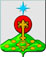 РОССИЙСКАЯ ФЕДЕРАЦИЯСвердловская областьДУМА СЕВЕРОУРАЛЬСКОГО ГОРОДСКОГО ОКРУГАРЕШЕНИЕот 25 мая 2022 года	                     № 38 г. СевероуральскРуководствуясь Федерального законом от 06 октября 2003 года № 131-ФЗ «Об общих принципах организации местного самоуправления в Российской Федерации», Уставом Североуральского городского округа, Положением о бюджетном процессе в Североуральском городском округе, утвержденного Решением Думы Североуральского городского округа от 18.12.2013 года № 128, на основании Положения о публичных слушаниях на территории Североуральского городского округа, утвержденного Решением Североуральской муниципальной Думы от 26.10.2005 г. № 88, Дума Североуральского городского округаРЕШИЛА: 1. Одобрить проект решения Думы Североуральского городского округа «Об исполнении бюджета Североуральского городского округа за 2021 год» (прилагается) для обсуждения на публичных слушаниях.2. Опубликовать настоящее Решение одновременно с Решением Думы Североуральского городского округа «О назначении в Североуральском городском округе публичных слушаний по вопросу обсуждения проекта решения Думы Североуральского городского округа «Об исполнении бюджета Североуральского городского округа за 2021 год» в газете «Наше слово» в срок до 04 июня 2022 года.3. Контроль за исполнением настоящего Решения возложить на постоянную депутатскую комиссию Думы Североуральского городского округа по бюджету и налогам (Матюшенко Е.С.)И.о. Председателя ДумыСевероуральского городского округа                                             А.Н. КопыловПриложениек Решению Думы Североуральского городского округа от 25.05.2022 года № 38  "Об исполнении бюджета Североуральского городского округа за 2021 год"(Проект)РОССИЙСКАЯ ФЕДЕРАЦИЯСвердловская областьДУМА СЕВЕРОУРАЛЬСКОГО ГОРОДСКОГО ОКРУГАРЕШЕНИЕот 29 июня 2022 года	 	         № г. СевероуральскОб исполнении бюджета Североуральского городского округа за 2021 годРуководствуясь Бюджетным Кодексом Российской Федерации, Федеральным законом от 06.10.2003 № 131-ФЗ «Об общих принципах организации местного самоуправления в Российской Федерации», Уставом Североуральского городского округа, Положением «О бюджетном процессе в Североуральском городском округе», утвержденным Решением Думы Североуральского городского округа от 18 декабря 2013 года № 128, Дума Североуральского городского округаРЕШИЛА:1. Утвердить отчет об исполнении бюджета Североуральского городского округа за 2021 год, в том числе:1) общий объем доходов бюджета Североуральского городского округа, поступивших в 2021 году, - 1596806,31862 тысяч рублей, включая межбюджетные трансферты из областного бюджета – 1092573,00584 тысяч рублей;2) общий объем расходов бюджета Североуральского городского округа, осуществленных в 2021 году, - 1612314,01946 тысяч рублей;3)  размер дефицита бюджета Североуральского городского округа, – 15507,70084 тысяч рублей;4) объем расходов на обслуживание муниципального долга Североуральского городского округа, осуществленных в 2021 году, - 25,04467 тысяч рублей.    2. Утвердить общий объем бюджетных ассигнований, направленных из бюджета Североуральского городского округа на исполнение публичных нормативных обязательств, - 1146,00000 тысяч рублей. 3. Утвердить объем муниципального внутреннего долга Североуральского городского округа на 1 января 2022 года равный 27538,10337 тысяч рублей, в том числе входящий в него объем обязательств по муниципальным гарантиям Североуральского городского округа равен 1650,30000 тысяч рублей.4. Утвердить доходы бюджета Североуральского городского округа по кодам классификации доходов бюджета городского округа (приложение 1).5. Утвердить расходы бюджета Североуральского городского округа по ведомственной структуре расходов бюджета Североуральского городского округа (приложение 2).6. Утвердить расходы бюджета Североуральского городского округа по разделам и подразделам классификации расходов бюджетов (приложение 3).7. Утвердить объем средств бюджета Североуральского городского округа, направленных на реализацию муниципальных программ Североуральского городского округа в 2021 году – 1567528,57904 тысяч рублей (приложение 4).8. Принять к сведению, что из резервного фонда Администрации Североуральского городского округа в 2021 году  средства не выделялись. 9.	Утвердить источники финансирования дефицита бюджета Североуральского городского округа по кодам классификации источников финансирования дефицитов бюджетов (приложение 5).10.	Утвердить исполнение Программы муниципальных внутренних заимствований Североуральского городского округа за 2021 год (приложение 6). 11. Утвердить размер и структуру муниципального долга Североуральского городского округа по состоянию на начало 2022 года, объем и структуру расходов на его обслуживание в 2021 году (приложение 7).12.	Утвердить исполнение Программы муниципальных гарантий Североуральского городского округа за 2021 год (приложение 8).13. Принять к сведению, что из бюджета Североуральского городского округа в 2021 году бюджетные кредиты юридическим лицам не предоставлялись.14. Принять к сведению, что из бюджета Североуральского городского округа в 2021 году бюджетные кредиты юридическим лицам не предоставлялись.15.  Принять к сведению, что бюджетные инвестиции юридическим лицам, не являющимися муниципальными учреждениями и муниципальными унитарными предприятиями Североуральского городского округа в 2021 году не предоставлялись.16. Опубликовать настоящее Решение в газете «Наше слово» и на официальном сайте Администрации Североуральского городского округа.17. Контроль за выполнением настоящего Решения возложить на постоянную депутатскую комиссию Думы Североуральского городского округа по бюджету и налогам (Е.С. Матюшенко).Приложение № 1к Решению Думы Североуральского городского округа от 29.06.2022 года №  "Об исполнении бюджета Североуральского городского округа за 2021 год"Приложение № 2к Решению Думы Североуральского городского округа от 29.06.2022 года №  "Об исполнении бюджета Североуральского городского округа за 2021 год"Приложение № 3к Решению Думы Североуральского городского округа от 29.06.2022 года №  "Об исполнении бюджета Североуральского городского округа за 2021 год"Приложение № 4к Решению Думы Североуральского городского округа от 29.06.2022 года №  "Об исполнении бюджета Североуральского городского округа за 2021 год"Приложение № 5к Решению Думы Североуральского городского округа от 29.06.2022 года №  "Об исполнении бюджета Североуральского городского округа за 2021 год"Источники финансирования дефицита бюджета Североуральского городского округа по кодам классификации источников финансирования дефицитов бюджетовПриложение № 6к Решению Думы Североуральского городского округа от 29.06.2022 года №  "Об исполнении бюджета Североуральского городского округа за 2021 год"Исполнение Программы муниципальных внутренних заимствований  Североуральского городского округа за 2021 годПриложение № 7к Решению Думы Североуральского городского округа от 29.06.2022 года №  "Об исполнении бюджета Североуральского городского округа за 2021 год"Приложение № 8к Решению Думы Североуральского городского округа от 29.06.2022 года №  "Об исполнении бюджета Североуральского городского округа за 2021 год"ИСПОЛНЕНИЕ ПРОГРАММЫМУНИЦИПАЛЬНЫХ ГАРАНТИЙСЕВЕРОУРАЛЬСКОГО ГОРОДСКОГО ОКРУГА ЗА 2021 ГОД Раздел 1. МУНИЦИПАЛЬНЫЕ ГАРАНТИИ, С ПРАВОМРЕГРЕССНОГО ТРЕБОВАНИЯ К ПРИНЦИПАЛУ И ПРЕДВАРИТЕЛЬНОЙПРОВЕРКОЙ ФИНАНСОВОГО СОСТОЯНИЯ ПРИНЦИПАЛА, С УЧЕТОМСУММ ГАРАНТИЙ, ПРЕДОСТАВЛЕННЫХ НА 1 ЯНВАРЯ 2021 ГОДАМуниципальные гарантии с правом регрессного требования к принципалу и предварительной проверкой финансового состояния принципала в 2021 году не предоставлялись.Раздел 2. МУНИЦИПАЛЬНЫЕ ГАРАНТИИ, ПРЕДОСТАВЛЯЕМЫЕ БЕЗ ПРАВАРЕГРЕССНОГО ТРЕБОВАНИЯ К ПРИНЦИПАЛУ Раздел 3. ОБЩИЙ ОБЪЕМ МУНИЦИПАЛЬНЫХ ГАРАНТИЙ,ПРЕДОСТАВЛЯЕМЫХ В 2021 ГОДУ, С УЧЕТОМ ГАРАНТИЙ,ПРЕДОСТАВЛЕННЫХ НА 1 ЯНВАРЯ 2021 ГОДАОбщий объем муниципальных гарантий, предоставленных в 2021 году, составил 29131,10000 тыс. рублей, в том числе: муниципальное унитарное предприятие «Комэнергоресурс» 17931,10000 тыс. рублеймуниципальное унитарное предприятие «Управление жилищно – коммунального хозяйства» 11200,00000 тыс. рублей, из них сроком погашения до 31.12.2021 года 9549,70000 тыс. рублей и сроком погашения до 31.12.2022 года 1650,30000 тыс. рублей.Раздел 4. ОБЩИЙ ОБЪЕМ БЮДЖЕТНЫХ АССИГНОВАНИЙ,ПРЕДУСМОТРЕННЫХ НА ИСПОЛНЕНИЕ МУНИЦИПАЛЬНЫХ ГАРАНТИЙСЕВЕРОУРАЛЬСКОГО ГОРОДСКОГО ОКРУГА ПО ВОЗМОЖНЫМГАРАНТИЙНЫМ СЛУЧАЯМ, ЗА 2021 год О проекте Решения Думы Североуральского городского округа «Об исполнении бюджета Североуральского городского округа за 2021 год»Глава Североуральского городского округа ______________С.Н. Миронова                                  И.о. Председателя ДумыСевероуральского городского округа____________А.Н. КопыловДоходы бюджета Североуральского городского округа по кодам классификации доходов бюджета городского округаДоходы бюджета Североуральского городского округа по кодам классификации доходов бюджета городского округаДоходы бюджета Североуральского городского округа по кодам классификации доходов бюджета городского округаДоходы бюджета Североуральского городского округа по кодам классификации доходов бюджета городского округаДоходы бюджета Североуральского городского округа по кодам классификации доходов бюджета городского округаДоходы бюджета Североуральского городского округа по кодам классификации доходов бюджета городского округаНомер строки  Код классификации доходов бюджетов  Код классификации доходов бюджетовНаименование администратора доходов бюджета Североуральского городского округа, администратора поступлений в бюджеты Российской Федерации или кода классификации доходов бюджетовНаименование администратора доходов бюджета Североуральского городского округа, администратора поступлений в бюджеты Российской Федерации или кода классификации доходов бюджетовСумма средств, поступившая в бюджет Североуральского городского округа в 2021 году в тысячах рублейСумма средств, поступившая в бюджет Североуральского городского округа в 2021 году в тысячах рублей1017017Министерство природных ресурсов и экологии Свердловской областиМинистерство природных ресурсов и экологии Свердловской области2,00000  2,00000  20171160119301000014001711601193010000140Административные штрафы, установленные главой 19 Кодекса Российской Федерации об административных правонарушениях, за административные правонарушения против порядка управления, налагаемые мировыми судьями, комиссиями по делам несовершеннолетних и защите их правАдминистративные штрафы, установленные главой 19 Кодекса Российской Федерации об административных правонарушениях, за административные правонарушения против порядка управления, налагаемые мировыми судьями, комиссиями по делам несовершеннолетних и защите их прав2,00000  2,00000  3019019Департамент по обеспечению деятельности мировых судей Свердловской областиДепартамент по обеспечению деятельности мировых судей Свердловской области426,45356  426,45356  40191160105301000014001911601053010000140Административные штрафы, установленные главой 5 Кодекса Российской Федерации об административных правонарушениях, за административные правонарушения, посягающие на права граждан, налагаемые мировыми судьями, комиссиями по делам несовершеннолетних и защите их правАдминистративные штрафы, установленные главой 5 Кодекса Российской Федерации об административных правонарушениях, за административные правонарушения, посягающие на права граждан, налагаемые мировыми судьями, комиссиями по делам несовершеннолетних и защите их прав7,50000  7,50000  50191160106301000014001911601063010000140Административные штрафы, установленные главой 6 Кодекса Российской Федерации об административных правонарушениях, за административные правонарушения, посягающие на здоровье, санитарно-эпидемиологическое благополучие населения и общественную нравственность, налагаемые мировыми судьями, комиссиями по делам несовершеннолетних и защите их правАдминистративные штрафы, установленные главой 6 Кодекса Российской Федерации об административных правонарушениях, за административные правонарушения, посягающие на здоровье, санитарно-эпидемиологическое благополучие населения и общественную нравственность, налагаемые мировыми судьями, комиссиями по делам несовершеннолетних и защите их прав113,91226  113,91226  60191160107301000014001911601073010000140Административные штрафы, установленные главой 7 Кодекса Российской Федерации об административных правонарушениях, за административные правонарушения в области охраны собственности, налагаемые мировыми судьями, комиссиями по делам несовершеннолетних и защите их правАдминистративные штрафы, установленные главой 7 Кодекса Российской Федерации об административных правонарушениях, за административные правонарушения в области охраны собственности, налагаемые мировыми судьями, комиссиями по делам несовершеннолетних и защите их прав6,65000  6,65000  70191160113301000014001911601133010000140Административные штрафы, установленные главой 13 Кодекса Российской Федерации об административных правонарушениях, за административные правонарушения в области связи и информации, налагаемые мировыми судьями, комиссиями по делам несовершеннолетних и защите их правАдминистративные штрафы, установленные главой 13 Кодекса Российской Федерации об административных правонарушениях, за административные правонарушения в области связи и информации, налагаемые мировыми судьями, комиссиями по делам несовершеннолетних и защите их прав2,50000  2,50000  80191160114301000014001911601143010000140Административные штрафы, установленные главой 14 Кодекса Российской Федерации об административных правонарушениях, за административные правонарушения в области предпринимательской деятельности и деятельности саморегулируемых организаций, налагаемые мировыми судьями, комиссиями по делам несовершеннолетних и защите их правАдминистративные штрафы, установленные главой 14 Кодекса Российской Федерации об административных правонарушениях, за административные правонарушения в области предпринимательской деятельности и деятельности саморегулируемых организаций, налагаемые мировыми судьями, комиссиями по делам несовершеннолетних и защите их прав130,75008  130,75008  90191160115301000014001911601153010000140Административные штрафы, установленные главой 15 Кодекса Российской Федерации об административных правонарушениях, за административные правонарушения в области финансов, налогов и сборов, страхования, рынка ценных бумаг (за исключением штрафов, указанных в пункте 6 статьи 46 Бюджетного кодекса Российской Федерации), налагаемые мировыми судьями, комиссиями по делам несовершеннолетних и защите их правАдминистративные штрафы, установленные главой 15 Кодекса Российской Федерации об административных правонарушениях, за административные правонарушения в области финансов, налогов и сборов, страхования, рынка ценных бумаг (за исключением штрафов, указанных в пункте 6 статьи 46 Бюджетного кодекса Российской Федерации), налагаемые мировыми судьями, комиссиями по делам несовершеннолетних и защите их прав3,40000  3,40000  100191160117301000014001911601173010000140Административные штрафы, установленные главой 17 Кодекса Российской Федерации об административных правонарушениях, за административные правонарушения, посягающие на институты государственной власти, налагаемые мировыми судьями, комиссиями по делам несовершеннолетних и защите их правАдминистративные штрафы, установленные главой 17 Кодекса Российской Федерации об административных правонарушениях, за административные правонарушения, посягающие на институты государственной власти, налагаемые мировыми судьями, комиссиями по делам несовершеннолетних и защите их прав5,25184  5,25184  110191160119301000014001911601193010000140Административные штрафы, установленные главой 19 Кодекса Российской Федерации об административных правонарушениях, за административные правонарушения против порядка управления, налагаемые мировыми судьями, комиссиями по делам несовершеннолетних и защите их правАдминистративные штрафы, установленные главой 19 Кодекса Российской Федерации об административных правонарушениях, за административные правонарушения против порядка управления, налагаемые мировыми судьями, комиссиями по делам несовершеннолетних и защите их прав68,35000  68,35000  120191160120301000014001911601203010000140Административные штрафы, установленные главой 20 Кодекса Российской Федерации об административных правонарушениях, за административные правонарушения, посягающие на общественный порядок и общественную безопасность, налагаемые мировыми судьями, комиссиями по делам несовершеннолетних и защите их правАдминистративные штрафы, установленные главой 20 Кодекса Российской Федерации об административных правонарушениях, за административные правонарушения, посягающие на общественный порядок и общественную безопасность, налагаемые мировыми судьями, комиссиями по делам несовершеннолетних и защите их прав88,13938  88,13938  13039039
Администрация Северного управленческого округа Свердловской области
Администрация Северного управленческого округа Свердловской области26,23435  26,23435  140391160105301000014003911601053010000140Административные штрафы, установленные главой 5 Кодекса Российской Федерации об административных правонарушениях, за административные правонарушения, посягающие на права граждан, налагаемые мировыми судьями, комиссиями по делам несовершеннолетних и защите их правАдминистративные штрафы, установленные главой 5 Кодекса Российской Федерации об административных правонарушениях, за административные правонарушения, посягающие на права граждан, налагаемые мировыми судьями, комиссиями по делам несовершеннолетних и защите их прав1,81072  1,81072  150391160106301000014003911601063010000140Административные штрафы, установленные главой 6 Кодекса Российской Федерации об административных правонарушениях, за административные правонарушения, посягающие на здоровье, санитарно-эпидемиологическое благополучие населения и общественную нравственность, налагаемые мировыми судьями, комиссиями по делам несовершеннолетних и защите их правАдминистративные штрафы, установленные главой 6 Кодекса Российской Федерации об административных правонарушениях, за административные правонарушения, посягающие на здоровье, санитарно-эпидемиологическое благополучие населения и общественную нравственность, налагаемые мировыми судьями, комиссиями по делам несовершеннолетних и защите их прав8,25000  8,25000  160391160107301000014003911601073010000140Административные штрафы, установленные главой 7 Кодекса Российской Федерации об административных правонарушениях, за административные правонарушения в области охраны собственности, налагаемые мировыми судьями, комиссиями по делам несовершеннолетних и защите их правАдминистративные штрафы, установленные главой 7 Кодекса Российской Федерации об административных правонарушениях, за административные правонарушения в области охраны собственности, налагаемые мировыми судьями, комиссиями по делам несовершеннолетних и защите их прав1,00000  1,00000  170391160119301000014003911601193010000140Административные штрафы, установленные главой 19 Кодекса Российской Федерации об административных правонарушениях, за административные правонарушения против порядка управления, налагаемые мировыми судьями, комиссиями по делам несовершеннолетних и защите их правАдминистративные штрафы, установленные главой 19 Кодекса Российской Федерации об административных правонарушениях, за административные правонарушения против порядка управления, налагаемые мировыми судьями, комиссиями по делам несовершеннолетних и защите их прав1,00000  1,00000  180391160120301000014003911601203010000140Административные штрафы, установленные главой 20 Кодекса Российской Федерации об административных правонарушениях, за административные правонарушения, посягающие на общественный порядок и общественную безопасность, налагаемые мировыми судьями, комиссиями по делам несовершеннолетних и защите их правАдминистративные штрафы, установленные главой 20 Кодекса Российской Федерации об административных правонарушениях, за административные правонарушения, посягающие на общественный порядок и общественную безопасность, налагаемые мировыми судьями, комиссиями по делам несовершеннолетних и защите их прав11,80436  11,80436  190391161012301000014003911610123010000140Доходы от денежных взысканий (штрафов), поступающие в счет погашения задолженности, образовавшейся до 1 января 2020 года, подлежащие зачислению в бюджет муниципального образования по нормативам, действовавшим в 2019 годаДоходы от денежных взысканий (штрафов), поступающие в счет погашения задолженности, образовавшейся до 1 января 2020 года, подлежащие зачислению в бюджет муниципального образования по нормативам, действовавшим в 2019 года2,36927  2,36927  20048048УРАЛЬСКОЕ МЕЖРЕГИОНАЛЬНОЕ УПРАВЛЕНИЕ ФЕДЕРАЛЬНОЙ СЛУЖБЫ ПО НАДЗОРУ В СФЕРЕ ПРИРОДОПОЛЬЗОВАНИЯУРАЛЬСКОЕ МЕЖРЕГИОНАЛЬНОЕ УПРАВЛЕНИЕ ФЕДЕРАЛЬНОЙ СЛУЖБЫ ПО НАДЗОРУ В СФЕРЕ ПРИРОДОПОЛЬЗОВАНИЯ22 682,79521  22 682,79521  210481120101001600012004811201010016000120Плата за выбросы загрязняющих веществ в атмосферный воздух стационарными объектами (федеральные государственные органы, Банк России, органы управления государственными внебюджетными фондами Российской Федерации)Плата за выбросы загрязняющих веществ в атмосферный воздух стационарными объектами (федеральные государственные органы, Банк России, органы управления государственными внебюджетными фондами Российской Федерации)1 556,24355  1 556,24355  220481120103001210012004811201030012100120Плата за сбросы загрязняющих веществ в водные объекты (пени по соответствующему платежу)Плата за сбросы загрязняющих веществ в водные объекты (пени по соответствующему платежу)8,75938  8,75938  230481120103001600012004811201030016000120Плата за сбросы загрязняющих веществ в водные объекты (федеральные государственные органы, Банк России, органы управления государственными внебюджетными фондами Российской Федерации)Плата за сбросы загрязняющих веществ в водные объекты (федеральные государственные органы, Банк России, органы управления государственными внебюджетными фондами Российской Федерации)18 677,61032  18 677,61032  240481120104101210012004811201041012100120Плата за размещение отходов производства (пени по соответствующему платежу)Плата за размещение отходов производства (пени по соответствующему платежу)16,63339  16,63339  250481120104101600012004811201041016000120Плата за размещение отходов производства (федеральные государственные органы, Банк России, органы управления государственными внебюджетными фондами Российской Федерации)Плата за размещение отходов производства (федеральные государственные органы, Банк России, органы управления государственными внебюджетными фондами Российской Федерации)2 423,54857  2 423,54857  26100100УПРАВЛЕНИЕ ФЕДЕРАЛЬНОГО КАЗНАЧЕЙСТВА ПО СВЕРДЛОВСКОЙ ОБЛАСТИУПРАВЛЕНИЕ ФЕДЕРАЛЬНОГО КАЗНАЧЕЙСТВА ПО СВЕРДЛОВСКОЙ ОБЛАСТИ19 184,73651  19 184,73651  271001030223101000011010010302231010000110Доходы от уплаты акцизов на дизельное топливо, подлежащие распределению между бюджетами субъектов Российской Федерации и местными бюджетами с учетом установленных дифференцированных нормативов отчислений в местные бюджеты (по нормативам, установленным федеральным законом о федеральном бюджете в целях формирования дорожных фондов субъектов Российской Федерации)Доходы от уплаты акцизов на дизельное топливо, подлежащие распределению между бюджетами субъектов Российской Федерации и местными бюджетами с учетом установленных дифференцированных нормативов отчислений в местные бюджеты (по нормативам, установленным федеральным законом о федеральном бюджете в целях формирования дорожных фондов субъектов Российской Федерации)8 856,81756  8 856,81756  281001030224101000011010010302241010000110Доходы от уплаты акцизов на моторные масла для дизельных и (или) карбюраторных (инжекторных) двигателей, подлежащие распределению между бюджетами субъектов Российской Федерации и местными бюджетами с учетом установленных дифференцированных нормативов отчислений в местные бюджеты (по нормативам, установленным федеральным законом о федеральном бюджете в целях формирования дорожных фондов субъектов Российской Федерации)Доходы от уплаты акцизов на моторные масла для дизельных и (или) карбюраторных (инжекторных) двигателей, подлежащие распределению между бюджетами субъектов Российской Федерации и местными бюджетами с учетом установленных дифференцированных нормативов отчислений в местные бюджеты (по нормативам, установленным федеральным законом о федеральном бюджете в целях формирования дорожных фондов субъектов Российской Федерации)62,28764  62,28764  291001030225101000011010010302251010000110Доходы от уплаты акцизов на автомобильный бензин, подлежащие распределению между бюджетами субъектов Российской Федерации и местными бюджетами с учетом установленных дифференцированных нормативов отчислений в местные бюджеты (по нормативам, установленным федеральным законом о федеральном бюджете в целях формирования дорожных фондов субъектов Российской Федерации)Доходы от уплаты акцизов на автомобильный бензин, подлежащие распределению между бюджетами субъектов Российской Федерации и местными бюджетами с учетом установленных дифференцированных нормативов отчислений в местные бюджеты (по нормативам, установленным федеральным законом о федеральном бюджете в целях формирования дорожных фондов субъектов Российской Федерации)11 775,94609  11 775,94609  301001030226101000011010010302261010000110Доходы от уплаты акцизов на прямогонный бензин, подлежащие распределению между бюджетами субъектов Российской Федерации и местными бюджетами с учетом установленных дифференцированных нормативов отчислений в местные бюджеты (по нормативам, установленным федеральным законом о федеральном бюджете в целях формирования дорожных фондов субъектов Российской Федерации)Доходы от уплаты акцизов на прямогонный бензин, подлежащие распределению между бюджетами субъектов Российской Федерации и местными бюджетами с учетом установленных дифференцированных нормативов отчислений в местные бюджеты (по нормативам, установленным федеральным законом о федеральном бюджете в целях формирования дорожных фондов субъектов Российской Федерации)-1 510,31478  -1 510,31478  31141141УПРАВЛЕНИЕ ФЕДЕРАЛЬНОЙ СЛУЖБЫ ПО НАДЗОРУ В СФЕРЕ ЗАЩИТЫ ПРАВ ПОТРЕБИТЕЛЕЙ И БЛАГОПОЛУЧИЯ ЧЕЛОВЕКА ПО СВЕРДЛОВСКОЙ ОБЛАСТИУПРАВЛЕНИЕ ФЕДЕРАЛЬНОЙ СЛУЖБЫ ПО НАДЗОРУ В СФЕРЕ ЗАЩИТЫ ПРАВ ПОТРЕБИТЕЛЕЙ И БЛАГОПОЛУЧИЯ ЧЕЛОВЕКА ПО СВЕРДЛОВСКОЙ ОБЛАСТИ16,00000  16,00000  321411161012301004114014111610123010041140Доходы от денежных взысканий (штрафов), поступающие в счет погашения задолженности, образовавшейся до 1 января 2020 года, подлежащие зачислению в бюджет муниципального образования по нормативам, действовавшим в 2019 году (доходы бюджетов городских округов за исключением доходов, направляемых на формирование муниципального дорожного фонда, а также иных платежей в случае принятия решения финансовым органом муниципального образования о раздельном учете задолженности)Доходы от денежных взысканий (штрафов), поступающие в счет погашения задолженности, образовавшейся до 1 января 2020 года, подлежащие зачислению в бюджет муниципального образования по нормативам, действовавшим в 2019 году (доходы бюджетов городских округов за исключением доходов, направляемых на формирование муниципального дорожного фонда, а также иных платежей в случае принятия решения финансовым органом муниципального образования о раздельном учете задолженности)16,00000  16,00000  33182182УПРАВЛЕНИЕ ФЕДЕРАЛЬНОЙ НАЛОГОВОЙ СЛУЖБЫ ПО СВЕРДЛОВСКОЙ ОБЛАСТИУПРАВЛЕНИЕ ФЕДЕРАЛЬНОЙ НАЛОГОВОЙ СЛУЖБЫ ПО СВЕРДЛОВСКОЙ ОБЛАСТИ429 750,95898  429 750,95898  341821010201001100011018210102010011000110Налог на доходы физических лиц с доходов, источником которых является налоговый агент, за исключением доходов, в отношении которых исчисление и уплата налога осуществляются в соответствии со статьями 227, 227.1 и 228 Налогового кодекса Российской Федерации (сумма платежа (перерасчеты, недоимка и задолженность по соответствующему платежу, в том числе по отмененному)Налог на доходы физических лиц с доходов, источником которых является налоговый агент, за исключением доходов, в отношении которых исчисление и уплата налога осуществляются в соответствии со статьями 227, 227.1 и 228 Налогового кодекса Российской Федерации (сумма платежа (перерасчеты, недоимка и задолженность по соответствующему платежу, в том числе по отмененному)350 639,16636  350 639,16636  351821010201001210011018210102010012100110Налог на доходы физических лиц с доходов, источником которых является налоговый агент, за исключением доходов, в отношении которых исчисление и уплата налога осуществляются в соответствии со статьями 227, 227.1 и 228 Налогового кодекса Российской Федерации (пени по соответствующему платежу)Налог на доходы физических лиц с доходов, источником которых является налоговый агент, за исключением доходов, в отношении которых исчисление и уплата налога осуществляются в соответствии со статьями 227, 227.1 и 228 Налогового кодекса Российской Федерации (пени по соответствующему платежу)126,61139  126,61139  361821010201001300011018210102010013000110Налог на доходы физических лиц с доходов, источником которых является налоговый агент, за исключением доходов, в отношении которых исчисление и уплата налога осуществляются в соответствии со статьями 227, 227.1 и 228 Налогового кодекса Российской Федерации (суммы денежных взысканий (штрафов) по соответствующему платежу согласно законодательству Российской Федерации)Налог на доходы физических лиц с доходов, источником которых является налоговый агент, за исключением доходов, в отношении которых исчисление и уплата налога осуществляются в соответствии со статьями 227, 227.1 и 228 Налогового кодекса Российской Федерации (суммы денежных взысканий (штрафов) по соответствующему платежу согласно законодательству Российской Федерации)402,55520  402,55520  371821010201001400011018210102010014000110Налог на доходы физических лиц с доходов, источником которых является налоговый агент, за исключением доходов, в отношении которых исчисление и уплата налога осуществляются в соответствии со статьями 227, 227.1 и 228 Налогового кодекса Российской Федерации (прочие поступления)Налог на доходы физических лиц с доходов, источником которых является налоговый агент, за исключением доходов, в отношении которых исчисление и уплата налога осуществляются в соответствии со статьями 227, 227.1 и 228 Налогового кодекса Российской Федерации (прочие поступления)0,00000  0,00000  381821010201001500011018210102010015000110Налог на доходы физических лиц с доходов, источником которых является налоговый агент, за исключением доходов, в отношении которых исчисление и уплата налога осуществляются в соответствии со статьями 227, 227.1 и 228 Налогового кодекса Российской Федерации (уплата процентов, начисленных на суммы излишне взысканных (уплаченных) платежей, а также при нарушении сроков их возврата)Налог на доходы физических лиц с доходов, источником которых является налоговый агент, за исключением доходов, в отношении которых исчисление и уплата налога осуществляются в соответствии со статьями 227, 227.1 и 228 Налогового кодекса Российской Федерации (уплата процентов, начисленных на суммы излишне взысканных (уплаченных) платежей, а также при нарушении сроков их возврата)-0,13152  -0,13152  391821010202001100011018210102020011000110Налог на доходы физических лиц с доходов, полученных от осуществления деятельности физическими лицами, зарегистрированными в качестве индивидуальных предпринимателей, нотариусов, занимающихся частной практикой, адвокатов, учредивших адвокатские кабинеты, и других лиц, занимающихся частной практикой в соответствии со статьей 227 Налогового кодекса Российской Федерации (сумма платежа (перерасчеты, недоимка и задолженность по соответствующему платежу, в том числе по отмененному)Налог на доходы физических лиц с доходов, полученных от осуществления деятельности физическими лицами, зарегистрированными в качестве индивидуальных предпринимателей, нотариусов, занимающихся частной практикой, адвокатов, учредивших адвокатские кабинеты, и других лиц, занимающихся частной практикой в соответствии со статьей 227 Налогового кодекса Российской Федерации (сумма платежа (перерасчеты, недоимка и задолженность по соответствующему платежу, в том числе по отмененному)92,87919  92,87919  401821010202001210011018210102020012100110Налог на доходы физических лиц с доходов, полученных от осуществления деятельности физическими лицами, зарегистрированными в качестве индивидуальных предпринимателей, нотариусов, занимающихся частной практикой, адвокатов, учредивших адвокатские кабинеты, и других лиц, занимающихся частной практикой в соответствии со статьей 227 Налогового кодекса Российской Федерации (пени по соответствующему платежу)Налог на доходы физических лиц с доходов, полученных от осуществления деятельности физическими лицами, зарегистрированными в качестве индивидуальных предпринимателей, нотариусов, занимающихся частной практикой, адвокатов, учредивших адвокатские кабинеты, и других лиц, занимающихся частной практикой в соответствии со статьей 227 Налогового кодекса Российской Федерации (пени по соответствующему платежу)9,01966  9,01966  411821010202001220011018210102020012200110Налог на доходы физических лиц с доходов, полученных от осуществления деятельности физическими лицами, зарегистрированными в качестве индивидуальных предпринимателей, нотариусов, занимающихся частной практикой, адвокатов, учредивших адвокатские кабинеты, и других лиц, занимающихся частной практикой в соответствии со статьей 227 Налогового кодекса Российской Федерации (проценты по соответствующему платежу)Налог на доходы физических лиц с доходов, полученных от осуществления деятельности физическими лицами, зарегистрированными в качестве индивидуальных предпринимателей, нотариусов, занимающихся частной практикой, адвокатов, учредивших адвокатские кабинеты, и других лиц, занимающихся частной практикой в соответствии со статьей 227 Налогового кодекса Российской Федерации (проценты по соответствующему платежу)4,53279  4,53279  421821010202001300011018210102020013000110Налог на доходы физических лиц с доходов, полученных от осуществления деятельности физическими лицами, зарегистрированными в качестве индивидуальных предпринимателей, нотариусов, занимающихся частной практикой, адвокатов, учредивших адвокатские кабинеты, и других лиц, занимающихся частной практикой в соответствии со статьей 227 Налогового кодекса Российской Федерации (суммы денежных взысканий (штрафов) по соответствующему платежу согласно законодательству Российской Федерации)Налог на доходы физических лиц с доходов, полученных от осуществления деятельности физическими лицами, зарегистрированными в качестве индивидуальных предпринимателей, нотариусов, занимающихся частной практикой, адвокатов, учредивших адвокатские кабинеты, и других лиц, занимающихся частной практикой в соответствии со статьей 227 Налогового кодекса Российской Федерации (суммы денежных взысканий (штрафов) по соответствующему платежу согласно законодательству Российской Федерации)3,68647  3,68647  431821010202001400011018210102020014000110Налог на доходы физических лиц с доходов, полученных от осуществления деятельности физическими лицами, зарегистрированными в качестве индивидуальных предпринимателей, нотариусов, занимающихся частной практикой, адвокатов, учредивших адвокатские кабинеты, и других лиц, занимающихся частной практикой в соответствии со статьей 227 Налогового кодекса Российской Федерации (прочие поступления)Налог на доходы физических лиц с доходов, полученных от осуществления деятельности физическими лицами, зарегистрированными в качестве индивидуальных предпринимателей, нотариусов, занимающихся частной практикой, адвокатов, учредивших адвокатские кабинеты, и других лиц, занимающихся частной практикой в соответствии со статьей 227 Налогового кодекса Российской Федерации (прочие поступления)0,00000  0,00000  441821010203001100011018210102030011000110Налог на доходы физических лиц с доходов, полученных физическими лицами в соответствии со статьей 228 Налогового кодекса Российской Федерации (сумма платежа (перерасчеты, недоимка и задолженность по соответствующему платежу, в том числе по отмененному)Налог на доходы физических лиц с доходов, полученных физическими лицами в соответствии со статьей 228 Налогового кодекса Российской Федерации (сумма платежа (перерасчеты, недоимка и задолженность по соответствующему платежу, в том числе по отмененному)1 279,87601  1 279,87601  451821010203001210011018210102030012100110Налог на доходы физических лиц с доходов, полученных физическими лицами в соответствии со статьей 228 Налогового кодекса Российской Федерации (пени по соответствующему платежу)Налог на доходы физических лиц с доходов, полученных физическими лицами в соответствии со статьей 228 Налогового кодекса Российской Федерации (пени по соответствующему платежу)23,97743  23,97743  461821010203001300011018210102030013000110Налог на доходы физических лиц с доходов, полученных физическими лицами в соответствии со статьей 228 Налогового кодекса Российской Федерации (суммы денежных взысканий (штрафов) по соответствующему платежу согласно законодательству Российской Федерации)Налог на доходы физических лиц с доходов, полученных физическими лицами в соответствии со статьей 228 Налогового кодекса Российской Федерации (суммы денежных взысканий (штрафов) по соответствующему платежу согласно законодательству Российской Федерации)32,60206  32,60206  471821010204001100011018210102040011000110Налог на доходы физических лиц в виде фиксированных авансовых платежей с доходов, полученных физическими лицами, являющимися иностранными гражданами, осуществляющими трудовую деятельность по найму на основании патента в соответствии со статьей 227.1 Налогового кодекса Российской Федерации (сумма платежа (перерасчеты, недоимка и задолженность по соответствующему платежу, в том числе по отмененному)Налог на доходы физических лиц в виде фиксированных авансовых платежей с доходов, полученных физическими лицами, являющимися иностранными гражданами, осуществляющими трудовую деятельность по найму на основании патента в соответствии со статьей 227.1 Налогового кодекса Российской Федерации (сумма платежа (перерасчеты, недоимка и задолженность по соответствующему платежу, в том числе по отмененному)1 949,21293  1 949,21293  481821010204001400011018210102040014000110Налог на доходы физических лиц в виде фиксированных авансовых платежей с доходов, полученных физическими лицами, являющимися иностранными гражданами, осуществляющими трудовую деятельность по найму на основании патента в соответствии со статьей 227.1 Налогового кодекса Российской Федерации (прочие поступления)Налог на доходы физических лиц в виде фиксированных авансовых платежей с доходов, полученных физическими лицами, являющимися иностранными гражданами, осуществляющими трудовую деятельность по найму на основании патента в соответствии со статьей 227.1 Налогового кодекса Российской Федерации (прочие поступления)0,00000  0,00000  491821010208001100011018210102080011000110Налог на доходы физических лиц в части суммы налога, превышающей 650 000 рублей, относящейся к части налоговой базы, превышающей 5 000 000 рублей (за исключением налога на доходы физических лиц с сумм прибыли контролируемой иностранной компании, в том числе фиксированной прибыли контролируемой иностранной компании) (сумма платежа (перерасчеты, недоимка и задолженность по соответствующему платежу, в том числе по отмененному)Налог на доходы физических лиц в части суммы налога, превышающей 650 000 рублей, относящейся к части налоговой базы, превышающей 5 000 000 рублей (за исключением налога на доходы физических лиц с сумм прибыли контролируемой иностранной компании, в том числе фиксированной прибыли контролируемой иностранной компании) (сумма платежа (перерасчеты, недоимка и задолженность по соответствующему платежу, в том числе по отмененному)653,91504  653,91504  501821010208001210011018210102080012100110Налог на доходы физических лиц в части суммы налога, превышающей 650 000 рублей, относящейся к части налоговой базы, превышающей 5 000 000 рублей (за исключением налога на доходы физических лиц с сумм прибыли контролируемой иностранной компании, в том числе фиксированной прибыли контролируемой иностранной компании) (сумма платежа (перерасчеты, недоимка и задолженность по соответствующему платежу, в том числе по отмененному) (пени по соответствующему платежу)Налог на доходы физических лиц в части суммы налога, превышающей 650 000 рублей, относящейся к части налоговой базы, превышающей 5 000 000 рублей (за исключением налога на доходы физических лиц с сумм прибыли контролируемой иностранной компании, в том числе фиксированной прибыли контролируемой иностранной компании) (сумма платежа (перерасчеты, недоимка и задолженность по соответствующему платежу, в том числе по отмененному) (пени по соответствующему платежу)1,79843  1,79843  511821050101101100011018210501011011000110Налог, взимаемый с налогоплательщиков, выбравших в качестве объекта налогообложения доходы (сумма платежа (перерасчеты, недоимка и задолженность по соответствующему платежу, в том числе по отмененному)Налог, взимаемый с налогоплательщиков, выбравших в качестве объекта налогообложения доходы (сумма платежа (перерасчеты, недоимка и задолженность по соответствующему платежу, в том числе по отмененному)14 662,50445  14 662,50445  521821050101101210011018210501011012100110Налог, взимаемый с налогоплательщиков, выбравших в качестве объекта налогообложения доходы (пени по соответствующему платежу)Налог, взимаемый с налогоплательщиков, выбравших в качестве объекта налогообложения доходы (пени по соответствующему платежу)169,30636  169,30636  531821050101101300011018210501011013000110Налог, взимаемый с налогоплательщиков, выбравших в качестве объекта налогообложения доходы (суммы денежных взысканий (штрафов) по соответствующему платежу согласно законодательству Российской Федерации)Налог, взимаемый с налогоплательщиков, выбравших в качестве объекта налогообложения доходы (суммы денежных взысканий (штрафов) по соответствующему платежу согласно законодательству Российской Федерации)19,49482  19,49482  541821050101101400011018210501011014000110Налог, взимаемый с налогоплательщиков, выбравших в качестве объекта налогообложения доходы (прочие поступления)Налог, взимаемый с налогоплательщиков, выбравших в качестве объекта налогообложения доходы (прочие поступления)-187,47487  -187,47487  551821050101201100011018210501012011000110Налог, взимаемый с налогоплательщиков, выбравших в качестве объекта налогообложения доходы (за налоговые периоды, истекшие до 1 января 2011 года) (сумма платежа (перерасчеты, недоимка и задолженность по соответствующему платежу, в том числе по отмененному)Налог, взимаемый с налогоплательщиков, выбравших в качестве объекта налогообложения доходы (за налоговые периоды, истекшие до 1 января 2011 года) (сумма платежа (перерасчеты, недоимка и задолженность по соответствующему платежу, в том числе по отмененному)0,26460  0,26460  561821050102101100011018210501021011000110Налог, взимаемый с налогоплательщиков, выбравших в качестве объекта налогообложения доходы, уменьшенные на величину расходов (в том числе минимальный налог, зачисляемый в бюджеты субъектов Российской Федерации (сумма платежа (перерасчеты, недоимка и задолженность по соответствующему платежу, в том числе по отмененному)Налог, взимаемый с налогоплательщиков, выбравших в качестве объекта налогообложения доходы, уменьшенные на величину расходов (в том числе минимальный налог, зачисляемый в бюджеты субъектов Российской Федерации (сумма платежа (перерасчеты, недоимка и задолженность по соответствующему платежу, в том числе по отмененному)24 617,63044  24 617,63044  571821050102101210011018210501021012100110Налог, взимаемый с налогоплательщиков, выбравших в качестве объекта налогообложения доходы, уменьшенные на величину расходов (в том числе минимальный налог, зачисляемый в бюджеты субъектов Российской Федерации (пени по соответствующему платежу)Налог, взимаемый с налогоплательщиков, выбравших в качестве объекта налогообложения доходы, уменьшенные на величину расходов (в том числе минимальный налог, зачисляемый в бюджеты субъектов Российской Федерации (пени по соответствующему платежу)316,20811  316,20811  581821050102101300011018210501021013000110Налог, взимаемый с налогоплательщиков, выбравших в качестве объекта налогообложения доходы, уменьшенные на величину расходов (в том числе минимальный налог, зачисляемый в бюджеты субъектов Российской Федерации (суммы денежных взысканий (штрафов) по соответствующему платежу согласно законодательству Российской Федерации)Налог, взимаемый с налогоплательщиков, выбравших в качестве объекта налогообложения доходы, уменьшенные на величину расходов (в том числе минимальный налог, зачисляемый в бюджеты субъектов Российской Федерации (суммы денежных взысканий (штрафов) по соответствующему платежу согласно законодательству Российской Федерации)12,25705  12,25705  591821050102101400011018210501021014000110Налог, взимаемый с налогоплательщиков, выбравших в качестве объекта налогообложения доходы, уменьшенные на величину расходов (в том числе минимальный налог, зачисляемый в бюджеты субъектов Российской Федерации (прочие поступления)Налог, взимаемый с налогоплательщиков, выбравших в качестве объекта налогообложения доходы, уменьшенные на величину расходов (в том числе минимальный налог, зачисляемый в бюджеты субъектов Российской Федерации (прочие поступления)0,00000  0,00000  601821050105001100011018210501050011000110Минимальный налог, зачисляемый в бюджеты субъектов Российской Федерации (за налоговые периоды, истекшие до 1 января 2016 года) (сумма платежа (перерасчеты, недоимка и задолженность по соответствующему платежу, в том числе по отмененному)Минимальный налог, зачисляемый в бюджеты субъектов Российской Федерации (за налоговые периоды, истекшие до 1 января 2016 года) (сумма платежа (перерасчеты, недоимка и задолженность по соответствующему платежу, в том числе по отмененному)21,23931  21,23931  611821050105001210011018210501050012100110Минимальный налог, зачисляемый в бюджеты субъектов Российской Федерации (за налоговые периоды, истекшие до 1 января 2016 года) (пени по соответствующему платежу)Минимальный налог, зачисляемый в бюджеты субъектов Российской Федерации (за налоговые периоды, истекшие до 1 января 2016 года) (пени по соответствующему платежу)-16,82619  -16,82619  621821050201002100011018210502010021000110Единый налог на вмененный доход для отдельных видов деятельности (сумма платежа (перерасчеты, недоимка и задолженность по соответствующему платежу, в том числе по отмененному)Единый налог на вмененный доход для отдельных видов деятельности (сумма платежа (перерасчеты, недоимка и задолженность по соответствующему платежу, в том числе по отмененному)3 545,16801  3 545,16801  631821050201002210011018210502010022100110Единый налог на вмененный доход для отдельных видов деятельности (пени по соответствующему платежу)Единый налог на вмененный доход для отдельных видов деятельности (пени по соответствующему платежу)65,07158  65,07158  641821050201002300011018210502010023000110Единый налог на вмененный доход для отдельных видов деятельности (суммы денежных взысканий (штрафов) по соответствующему платежу согласно законодательству Российской Федерации)Единый налог на вмененный доход для отдельных видов деятельности (суммы денежных взысканий (штрафов) по соответствующему платежу согласно законодательству Российской Федерации)28,29637  28,29637  651821050201002400011018210502010024000110Единый налог на вмененный доход для отдельных видов деятельности (прочие поступления)Единый налог на вмененный доход для отдельных видов деятельности (прочие поступления)0,00000  0,00000  661821050202002100011018210502020021000110Единый налог на вменённый доход для отдельных видов деятельности (за налоговые периоды, истекшие до 1 января 2011 года) (сумма платежа (перерасчеты, недоимка и задолженность по соответствующему платежу, в том числе по отмененному)Единый налог на вменённый доход для отдельных видов деятельности (за налоговые периоды, истекшие до 1 января 2011 года) (сумма платежа (перерасчеты, недоимка и задолженность по соответствующему платежу, в том числе по отмененному)-4,28656  -4,28656  671821050301001210011018210503010012100110Единый сельскохозяйственный налог (пени по соответствующему платежу)Единый сельскохозяйственный налог (пени по соответствующему платежу)0,01317  0,01317  681821050401002100011018210504010021000110Налог, взимаемый в связи с применением патентной системы налогообложения, зачисляемый в бюджеты городских округов (сумма платежа (перерасчеты, недоимка и задолженность по соответствующему платежу, в том числе по отмененному)Налог, взимаемый в связи с применением патентной системы налогообложения, зачисляемый в бюджеты городских округов (сумма платежа (перерасчеты, недоимка и задолженность по соответствующему платежу, в том числе по отмененному)4 987,65772  4 987,65772  691821050401002210011018210504010022100110Налог, взимаемый в связи с применением патентной системы налогообложения, зачисляемый в бюджеты городских округов (пени по соответствующему платежу)Налог, взимаемый в связи с применением патентной системы налогообложения, зачисляемый в бюджеты городских округов (пени по соответствующему платежу)4,82277  4,82277  701821060102004100011018210601020041000110Налог на имущество физических лиц, взимаемый по ставкам, применяемым к объектам налогообложения, расположенным в границах городских округов (сумма платежа (перерасчеты, недоимка и задолженность по соответствующему платежу, в том числе по отмененному)Налог на имущество физических лиц, взимаемый по ставкам, применяемым к объектам налогообложения, расположенным в границах городских округов (сумма платежа (перерасчеты, недоимка и задолженность по соответствующему платежу, в том числе по отмененному)2 915,09165  2 915,09165  711821060102004210011018210601020042100110Налог на имущество физических лиц, взимаемый по ставкам, применяемым к объектам налогообложения, расположенным в границах городских округов (пени по соответствующему платежу)Налог на имущество физических лиц, взимаемый по ставкам, применяемым к объектам налогообложения, расположенным в границах городских округов (пени по соответствующему платежу)104,08670  104,08670  721821060102004300011018210601020043000110Налог на имущество физических лиц, взимаемый по ставкам, применяемым к объектам налогообложения, расположенным в границах городских округов (суммы денежных взысканий (штрафов) по соответствующему платежу согласно законодательству Российской Федерации)Налог на имущество физических лиц, взимаемый по ставкам, применяемым к объектам налогообложения, расположенным в границах городских округов (суммы денежных взысканий (штрафов) по соответствующему платежу согласно законодательству Российской Федерации)-0,00758  -0,00758  731821060102004400011018210601020044000110Налог на имущество физических лиц, взимаемый по ставкам, применяемым к объектам налогообложения, расположенным в границах городских округов (прочие поступления)Налог на имущество физических лиц, взимаемый по ставкам, применяемым к объектам налогообложения, расположенным в границах городских округов (прочие поступления)0,00000  0,00000  741821060603204100011018210606032041000110Земельный налог с организаций, обладающих земельным участком, расположенным в границах городских округов (сумма платежа (перерасчеты, недоимка и задолженность по соответствующему платежу, в том числе по отмененному)Земельный налог с организаций, обладающих земельным участком, расположенным в границах городских округов (сумма платежа (перерасчеты, недоимка и задолженность по соответствующему платежу, в том числе по отмененному)14 004,62874  14 004,62874  751821060603204210011018210606032042100110Земельный налог с организаций, обладающих земельным участком, расположенным в границах городских округов (пени по соответствующему платежу)Земельный налог с организаций, обладающих земельным участком, расположенным в границах городских округов (пени по соответствующему платежу)38,38267  38,38267  761821060603204400011018210606032044000110Земельный налог с организаций, обладающих земельным участком, расположенным в границах городских округов (прочие поступления)Земельный налог с организаций, обладающих земельным участком, расположенным в границах городских округов (прочие поступления)0,00000  0,00000  771821060604204100011018210606042041000110Земельный налог с физических лиц, обладающих земельным участком, расположенным в границах городских округов (сумма платежа (перерасчеты, недоимка и задолженность по соответствующему платежу, в том числе по отмененному)Земельный налог с физических лиц, обладающих земельным участком, расположенным в границах городских округов (сумма платежа (перерасчеты, недоимка и задолженность по соответствующему платежу, в том числе по отмененному)2 849,00001  2 849,00001  781821060604204210011018210606042042100110Земельный налог с физических лиц, обладающих земельным участком, расположенным в границах городских округов (пени по соответствующему платежу)Земельный налог с физических лиц, обладающих земельным участком, расположенным в границах городских округов (пени по соответствующему платежу)16,04341  16,04341  791821060604204300011018210606042043000110Земельный налог с физических лиц, обладающих земельным участком, расположенным в границах городских округов (суммы денежных взысканий (штрафов) по соответствующему платежу согласно законодательству Российской Федерации)Земельный налог с физических лиц, обладающих земельным участком, расположенным в границах городских округов (суммы денежных взысканий (штрафов) по соответствующему платежу согласно законодательству Российской Федерации)-1,46007  -1,46007  801821080301001105011018210803010011050110Государственная пошлина по делам, рассматриваемым в судах общей юрисдикции, мировыми судьями (за исключением Верховного Суда Российской Федерации) (государственная пошлина, уплачиваемая при обращении в суды)Государственная пошлина по делам, рассматриваемым в судах общей юрисдикции, мировыми судьями (за исключением Верховного Суда Российской Федерации) (государственная пошлина, уплачиваемая при обращении в суды)5 909,76443  5 909,76443  811821080301001106011018210803010011060110Государственная пошлина по делам, рассматриваемым в судах общей юрисдикции, мировыми судьями (за исключением Верховного Суда Российской Федерации) (государственная пошлина, уплачиваемая на основании судебных актов по результатам рассмотрения дел по существу)Государственная пошлина по делам, рассматриваемым в судах общей юрисдикции, мировыми судьями (за исключением Верховного Суда Российской Федерации) (государственная пошлина, уплачиваемая на основании судебных актов по результатам рассмотрения дел по существу)452,70186  452,70186  821821080301001400011018210803010014000110Государственная пошлина по делам, рассматриваемым в судах общей юрисдикции, мировыми судьями (за исключением Верховного Суда Российской Федерации) (прочие поступления)Государственная пошлина по делам, рассматриваемым в судах общей юрисдикции, мировыми судьями (за исключением Верховного Суда Российской Федерации) (прочие поступления)2,59750  2,59750  831821090405204100011018210904052041000110Земельный налог (по обязательствам, возникшим до 1 января 2006 года), мобилизуемый на территориях городских округов (сумма платежа (перерасчеты, недоимка и задолженность по соответствующему платежу, в том числе по отмененному)Земельный налог (по обязательствам, возникшим до 1 января 2006 года), мобилизуемый на территориях городских округов (сумма платежа (перерасчеты, недоимка и задолженность по соответствующему платежу, в том числе по отмененному)-0,21700  -0,21700  841821161012301004114018211610123010041140Доходы от денежных взысканий (штрафов), поступающие в счет погашения задолженности, образовавшейся до 1 января 2020 года, подлежащие зачислению в бюджет муниципального образования по нормативам, действовавшим в 2019 году (доходы бюджетов городских округов за исключением доходов, направляемых на формирование муниципального дорожного фонда, а также иных платежей в случае принятия решения финансовым органом муниципального образования о раздельном учете задолженности)Доходы от денежных взысканий (штрафов), поступающие в счет погашения задолженности, образовавшейся до 1 января 2020 года, подлежащие зачислению в бюджет муниципального образования по нормативам, действовавшим в 2019 году (доходы бюджетов городских округов за исключением доходов, направляемых на формирование муниципального дорожного фонда, а также иных платежей в случае принятия решения финансовым органом муниципального образования о раздельном учете задолженности)-3,00000  -3,00000  851821161012901000014018211610129010000140Доходы от денежных взысканий (штрафов), поступающие в счет погашения задолженности, образовавшейся до 1 января 2020 года, подлежащие зачислению в федеральный бюджет и бюджет муниципального образования по нормативам, действовавшим в 2019 годуДоходы от денежных взысканий (штрафов), поступающие в счет погашения задолженности, образовавшейся до 1 января 2020 года, подлежащие зачислению в федеральный бюджет и бюджет муниципального образования по нормативам, действовавшим в 2019 году2,29808  2,29808  86188188ОТДЕЛ МИНИСТЕРСТВА ВНУТРЕННИХ ДЕЛ РОССИЙСКОЙ ФЕДЕРАЦИИ ПО ГОРОДУ СЕВЕРОУРАЛЬСКУОТДЕЛ МИНИСТЕРСТВА ВНУТРЕННИХ ДЕЛ РОССИЙСКОЙ ФЕДЕРАЦИИ ПО ГОРОДУ СЕВЕРОУРАЛЬСКУ5,50000  5,50000  871881161012301004114018811610123010041140Доходы от денежных взысканий (штрафов), поступающие в счет погашения задолженности, образовавшейся до 1 января 2020 года, подлежащие зачислению в бюджет муниципального образования по нормативам, действовавшим в 2019 году (доходы бюджетов городских округов за исключением доходов, направляемых на формирование муниципального дорожного фонда, а также иных платежей в случае принятия решения финансовым органом муниципального образования о раздельном учете задолженности)Доходы от денежных взысканий (штрафов), поступающие в счет погашения задолженности, образовавшейся до 1 января 2020 года, подлежащие зачислению в бюджет муниципального образования по нормативам, действовавшим в 2019 году (доходы бюджетов городских округов за исключением доходов, направляемых на формирование муниципального дорожного фонда, а также иных платежей в случае принятия решения финансовым органом муниципального образования о раздельном учете задолженности)5,50000  5,50000  88901901Администрация Североуральского городского округаАдминистрация Североуральского городского округа324 259,60177  324 259,60177  899011080715001100011090110807150011000110Государственная пошлина за выдачу разрешения на установку рекламной конструкции (сумма платежа (перерасчеты, недоимка и задолженность по соответствующему платежу, в том числе по отмененному)Государственная пошлина за выдачу разрешения на установку рекламной конструкции (сумма платежа (перерасчеты, недоимка и задолженность по соответствующему платежу, в том числе по отмененному)5,00000  5,00000  909011110501204000112090111105012040001120Доходы, получаемые в виде арендной платы за земельные участки, государственная собственность на которые не разграничена и которые расположены в границах городских округов, а также средства от продажи права на заключение договоров аренды указанных земельных участков (доходы, получаемые в виде арендной платы за указанные земельные участки)Доходы, получаемые в виде арендной платы за земельные участки, государственная собственность на которые не разграничена и которые расположены в границах городских округов, а также средства от продажи права на заключение договоров аренды указанных земельных участков (доходы, получаемые в виде арендной платы за указанные земельные участки)21 765,79586  21 765,79586  919011110502404000112090111105024040001120Доходы, получаемые в виде арендной платы, а также средства от продажи права на заключение договоров аренды за земли, находящиеся в собственности городских округов (за исключением земельных участков муниципальных бюджетных и автономных учреждений) (доходы, получаемые в виде арендной платы за указанные земельные участки)Доходы, получаемые в виде арендной платы, а также средства от продажи права на заключение договоров аренды за земли, находящиеся в собственности городских округов (за исключением земельных участков муниципальных бюджетных и автономных учреждений) (доходы, получаемые в виде арендной платы за указанные земельные участки)695,24277  695,24277  929011110507404000312090111105074040003120Доходы от сдачи в аренду имущества, составляющего казну городских округов (за исключением земельных участков) (доходы от сдачи в аренду объектов нежилого фонда городских округов, находящихся в казне городских округов и не являющихся памятниками истории, культуры и градостроительства)Доходы от сдачи в аренду имущества, составляющего казну городских округов (за исключением земельных участков) (доходы от сдачи в аренду объектов нежилого фонда городских округов, находящихся в казне городских округов и не являющихся памятниками истории, культуры и градостроительства)5 553,67058  5 553,67058  939011110507404001012090111105074040010120Доходы от сдачи в аренду имущества, составляющего казну городских округов (за исключением земельных участков) (доходы от сдачи в аренду движимого имущества)Доходы от сдачи в аренду имущества, составляющего казну городских округов (за исключением земельных участков) (доходы от сдачи в аренду движимого имущества)149,13325  149,13325  949011110701404000012090111107014040000120Доходы от перечисления части прибыли, остающейся после уплаты налогов и иных обязательных платежей муниципальных унитарных предприятий, созданных городскими округамиДоходы от перечисления части прибыли, остающейся после уплаты налогов и иных обязательных платежей муниципальных унитарных предприятий, созданных городскими округами523,74439  523,74439  959011110904404000412090111109044040004120Прочие поступления от использования имущества, находящегося в собственности городских округов (за исключением имущества муниципальных бюджетных и автономных учреждений, а также имущества муниципальных унитарных предприятий, в том числе казенных) (плата за пользование жилыми помещениями (плата за наём) муниципального жилищного фонда)Прочие поступления от использования имущества, находящегося в собственности городских округов (за исключением имущества муниципальных бюджетных и автономных учреждений, а также имущества муниципальных унитарных предприятий, в том числе казенных) (плата за пользование жилыми помещениями (плата за наём) муниципального жилищного фонда)6 499,90400  6 499,90400  969011110908004000412090111109080040004120Плата, поступившая в рамках договора за предоставление права на размещение и эксплуатацию нестационарного торгового объекта, установку и эксплуатацию рекламных конструкций на землях или земельных участках, находящихся в собственности городских округов, и на землях или земельных участках, государственная собственность на которые не разграничена (плата по договорам на размещение и эксплуатацию нестационарного торгового объекта на землях или земельных участках, государственная собственность на которые не разграничена)Плата, поступившая в рамках договора за предоставление права на размещение и эксплуатацию нестационарного торгового объекта, установку и эксплуатацию рекламных конструкций на землях или земельных участках, находящихся в собственности городских округов, и на землях или земельных участках, государственная собственность на которые не разграничена (плата по договорам на размещение и эксплуатацию нестационарного торгового объекта на землях или земельных участках, государственная собственность на которые не разграничена)133,71187  133,71187  979011120404104000012090111204041040000120Плата за использование лесов, расположенных на землях иных категорий, находящихся в собственности городских округов, в части платы по договору купли-продажи лесных насажденийПлата за использование лесов, расположенных на землях иных категорий, находящихся в собственности городских округов, в части платы по договору купли-продажи лесных насаждений433,57300  433,57300  989011130206404000013090111302064040000130Доходы, поступающие в порядке возмещения расходов, понесенных в связи с эксплуатацией имущества городских округовДоходы, поступающие в порядке возмещения расходов, понесенных в связи с эксплуатацией имущества городских округов19,03150  19,03150  999011130299404000113090111302994040001130Прочие доходы от компенсации затрат бюджетов городских округов (возврат дебиторской задолженности прошлых лет)Прочие доходы от компенсации затрат бюджетов городских округов (возврат дебиторской задолженности прошлых лет)1 257,93669  1 257,93669  1009011130299404000313090111302994040003130Прочие доходы от компенсации затрат бюджетов городских округов (компенсация расходов на погребение)Прочие доходы от компенсации затрат бюджетов городских округов (компенсация расходов на погребение)207,08901  207,08901  1019011130299404000713090111302994040007130Прочие доходы от компенсации затрат бюджетов городских округов (прочие доходы)Прочие доходы от компенсации затрат бюджетов городских округов (прочие доходы)316,50000  316,50000  1029011140204204000041090111402042040000410Доходы от реализации имущества, находящегося в оперативном управлении учреждений, находящихся в ведении органов управления городских округов (за исключением имущества муниципальных бюджетных и автономных учреждений), в части реализации основных средств по указанному имуществуДоходы от реализации имущества, находящегося в оперативном управлении учреждений, находящихся в ведении органов управления городских округов (за исключением имущества муниципальных бюджетных и автономных учреждений), в части реализации основных средств по указанному имуществу0,00000  0,00000  1039011140204304000141090111402043040001410Доходы от реализации иного имущества, находящегося в собственности городских округов (за исключением имущества муниципальных бюджетных и автономных учреждений, а также имущества муниципальных унитарных предприятий, в том числе казенных), в части реализации основных средств по указанному имуществу (доходы от реализации объектов нежилого фонда)Доходы от реализации иного имущества, находящегося в собственности городских округов (за исключением имущества муниципальных бюджетных и автономных учреждений, а также имущества муниципальных унитарных предприятий, в том числе казенных), в части реализации основных средств по указанному имуществу (доходы от реализации объектов нежилого фонда)2 840,48294  2 840,48294  1049011140601204000043090111406012040000430Доходы от продажи земельных участков, государственная собственность на которые не разграничена и которые расположены в границах городских округовДоходы от продажи земельных участков, государственная собственность на которые не разграничена и которые расположены в границах городских округов27,71466  27,71466  1059011140602404000043090111406024040000430Доходы от продажи земельных участков, находящихся в собственности городских округов (за исключением земельных участков муниципальных бюджетных и автономных учреждений)Доходы от продажи земельных участков, находящихся в собственности городских округов (за исключением земельных участков муниципальных бюджетных и автономных учреждений)94,50000  94,50000  1069011140631204000043090111406312040000430Плата за увеличение площади земельных участков, находящихся в частной собственности, в результате перераспределения таких земельных участков и земель (или) земельных участков, государственная собственность на которые не разграничена и которые расположены в границах городских округовПлата за увеличение площади земельных участков, находящихся в частной собственности, в результате перераспределения таких земельных участков и земель (или) земельных участков, государственная собственность на которые не разграничена и которые расположены в границах городских округов134,06994  134,06994  1079011160107401000014090111601074010000140Административные штрафы, установленные главой 7 Кодекса Российской Федерации об административных правонарушениях, за административные правонарушения в области охраны собственности, выявленные должностными лицами органов муниципального контроляАдминистративные штрафы, установленные главой 7 Кодекса Российской Федерации об административных правонарушениях, за административные правонарушения в области охраны собственности, выявленные должностными лицами органов муниципального контроля15,00000  15,00000  1089011160202002000014090111602020020000140Административные штрафы, установленные законами субъектов Российской Федерации об административных правонарушениях, за нарушение муниципальных правовых актовАдминистративные штрафы, установленные законами субъектов Российской Федерации об административных правонарушениях, за нарушение муниципальных правовых актов78,30800  78,30800  1099011160709004000314090111607090040003140Иные штрафы, неустойки, пени, уплаченные в соответствии с законом или договором в случае неисполнения или ненадлежащего исполнения обязательств перед муниципальным органом, (муниципальным казенным учреждением) городского округа (пени по доходам от сдачи в аренду объектов нежилого фонда городских округов, находящихся в казне городских округов)Иные штрафы, неустойки, пени, уплаченные в соответствии с законом или договором в случае неисполнения или ненадлежащего исполнения обязательств перед муниципальным органом, (муниципальным казенным учреждением) городского округа (пени по доходам от сдачи в аренду объектов нежилого фонда городских округов, находящихся в казне городских округов)77,29602  77,29602  1109011160709004000514090111607090040005140Иные штрафы, неустойки, пени, уплаченные в соответствии с законом или договором в случае неисполнения или ненадлежащего исполнения обязательств перед муниципальным органом, (муниципальным казенным учреждением) городского округа (пени по доходам от реализации объектов нежилого фонда)Иные штрафы, неустойки, пени, уплаченные в соответствии с законом или договором в случае неисполнения или ненадлежащего исполнения обязательств перед муниципальным органом, (муниципальным казенным учреждением) городского округа (пени по доходам от реализации объектов нежилого фонда)0,53109  0,53109  1119011160709004001014090111607090040010140Иные штрафы, неустойки, пени, уплаченные в соответствии с законом или договором в случае неисполнения или ненадлежащего исполнения обязательств перед муниципальным органом, (муниципальным казенным учреждением) городского округа (иные штрафы, неустойки, пени)Иные штрафы, неустойки, пени, уплаченные в соответствии с законом или договором в случае неисполнения или ненадлежащего исполнения обязательств перед муниципальным органом, (муниципальным казенным учреждением) городского округа (иные штрафы, неустойки, пени)102,80897  102,80897  1129011161003204000014090111610032040000140Прочее возмещение ущерба, причиненного муниципальному имуществу городского округа (за исключением имущества, закрепленного за муниципальными бюджетными (автономными) учреждениями, унитарными предприятиями)Прочее возмещение ущерба, причиненного муниципальному имуществу городского округа (за исключением имущества, закрепленного за муниципальными бюджетными (автономными) учреждениями, унитарными предприятиями)59,93366  59,93366  1139011170104004000018090111701040040000180Невыясненные поступления, зачисляемые в бюджеты городских округовНевыясненные поступления, зачисляемые в бюджеты городских округов22,61011  22,61011  1149012021654904000015090120216549040000150Дотации (гранты) бюджетам городских округов за достижение показателей деятельности органов местного самоуправленияДотации (гранты) бюджетам городских округов за достижение показателей деятельности органов местного самоуправления519,86000  519,86000  1159012022526904000015090120225269040000150Субсидии бюджетам городских округов на закупку контейнеров для раздельного накопления твердых коммунальных отходовСубсидии бюджетам городских округов на закупку контейнеров для раздельного накопления твердых коммунальных отходов2 725,39960  2 725,39960  1169012022549704000015090120225497040000150Субсидии бюджетам городских округов на реализацию мероприятий по обеспечению жильем молодых семейСубсидии бюджетам городских округов на реализацию мероприятий по обеспечению жильем молодых семей685,84695  685,84695  1179012022555504000015090120225555040000150Субсидии бюджетам городских округов на реализацию программ формирования современной городской средыСубсидии бюджетам городских округов на реализацию программ формирования современной городской среды18 759,60000  18 759,60000  1189012022999904000015090120229999040000150Прочие субсидии бюджетам городских округовПрочие субсидии бюджетам городских округов11 737,10300  11 737,10300  1199012023002204000015090120230022040000150Субвенции бюджетам городских округов на предоставление гражданам субсидий на оплату жилого помещения и коммунальных услугСубвенции бюджетам городских округов на предоставление гражданам субсидий на оплату жилого помещения и коммунальных услуг23 448,45820  23 448,45820  1209012023002404000015090120230024040000150Субвенции бюджетам городских округов на выполнение передаваемых полномочий субъектов Российской ФедерацииСубвенции бюджетам городских округов на выполнение передаваемых полномочий субъектов Российской Федерации99 672,20887  99 672,20887  1219012023525004000015090120235250040000150Субвенции бюджетам городских округов на оплату жилищно-коммунальных услуг отдельным категориям гражданСубвенции бюджетам городских округов на оплату жилищно-коммунальных услуг отдельным категориям граждан37 426,26134  37 426,26134  1229012023546204000015090120235462040000150Субвенции бюджетам городских округов на компенсацию отдельным категориям граждан оплаты взноса на капитальный ремонт общего имущества в многоквартирном домеСубвенции бюджетам городских округов на компенсацию отдельным категориям граждан оплаты взноса на капитальный ремонт общего имущества в многоквартирном доме213,00000  213,00000  1239012023546904000015090120235469040000150Субвенции бюджетам городских округов на проведение Всероссийской переписи населения 2020 годаСубвенции бюджетам городских округов на проведение Всероссийской переписи населения 2020 года328,68160  328,68160  1249012024999904000015090120249999040000150Прочие межбюджетные трансферты, передаваемые бюджетам городских округовПрочие межбюджетные трансферты, передаваемые бюджетам городских округов89 174,30000  89 174,30000  1259012040401004000015090120404010040000150Предоставление негосударственными организациями грантов для получателей средств бюджетов городских округовПредоставление негосударственными организациями грантов для получателей средств бюджетов городских округов40,50000  40,50000  1269012196001004000015090121960010040000150Возврат прочих остатков субсидий, субвенций и иных межбюджетных трансфертов, имеющих целевое назначение, прошлых лет из бюджетов городских округовВозврат прочих остатков субсидий, субвенций и иных межбюджетных трансфертов, имеющих целевое назначение, прошлых лет из бюджетов городских округов-1 485,20610  -1 485,20610  127906906Управление образования Администрации Североуральского городского округаУправление образования Администрации Североуральского городского округа536 141,33268  536 141,33268  1289061130299404000113090611302994040001130Прочие доходы от компенсации затрат бюджетов городских округов (возврат дебиторской задолженности прошлых лет)Прочие доходы от компенсации затрат бюджетов городских округов (возврат дебиторской задолженности прошлых лет)197,65113  197,65113  1299062021654904000015090620216549040000150Дотации (гранты) бюджетам городских округов за достижение показателей деятельности органов местного самоуправленияДотации (гранты) бюджетам городских округов за достижение показателей деятельности органов местного самоуправления39,06000  39,06000  1309062022508104000015090620225081040000150Субсидии бюджетам городских округов на государственную поддержку спортивных организаций, осуществляющих подготовку спортивного резерва для спортивных сборных команд, в том числе спортивных сборных команд Российской ФедерацииСубсидии бюджетам городских округов на государственную поддержку спортивных организаций, осуществляющих подготовку спортивного резерва для спортивных сборных команд, в том числе спортивных сборных команд Российской Федерации49,10000  49,10000  1319062022530404000015090620225304040000150Субсидии бюджетам городских округов на организацию бесплатного горячего питания обучающихся, получающих начальное общее образование в государственных и муниципальных образовательных организацияхСубсидии бюджетам городских округов на организацию бесплатного горячего питания обучающихся, получающих начальное общее образование в государственных и муниципальных образовательных организациях0,00000  0,00000  1329062022999904000015090620229999040000150Прочие субсидии бюджетам городских округовПрочие субсидии бюджетам городских округов40 491,36800  40 491,36800  1339062023002404000015090620230024040000150Субвенции бюджетам городских округов на выполнение передаваемых полномочий субъектов Российской ФедерацииСубвенции бюджетам городских округов на выполнение передаваемых полномочий субъектов Российской Федерации1 541,40000  1 541,40000  1349062023999904000015090620239999040000150Прочие субвенции бюджетам городских округовПрочие субвенции бюджетам городских округов466 728,00000  466 728,00000  1359062024530304000015090620245303040000150Межбюджетные трансферты, передаваемые бюджетам городских округов на ежемесячное денежное вознаграждение за классное руководство педагогическим работникам государственных и муниципальных общеобразовательных организацийМежбюджетные трансферты, передаваемые бюджетам городских округов на ежемесячное денежное вознаграждение за классное руководство педагогическим работникам государственных и муниципальных общеобразовательных организаций19 803,73176  19 803,73176  1369062024999904000015090620249999040000150Прочие межбюджетные трансферты, передаваемые бюджетам городских округовПрочие межбюджетные трансферты, передаваемые бюджетам городских округов14 919,38752  14 919,38752  1379062196001004000015090621960010040000150Возврат прочих остатков субсидий, субвенций и иных межбюджетных трансфертов, имеющих целевое назначение, прошлых лет из бюджетов городских округовВозврат прочих остатков субсидий, субвенций и иных межбюджетных трансфертов, имеющих целевое назначение, прошлых лет из бюджетов городских округов-7 628,36573  -7 628,36573  138919919Финансовое управление Администрации Североуральского городского округаФинансовое управление Администрации Североуральского городского округа264 310,70556  264 310,70556  1399191170104004000018091911701040040000180Невыясненные поступления, зачисляемые в бюджеты городских округовНевыясненные поступления, зачисляемые в бюджеты городских округов0,46656  0,46656  1409192021500104000015091920215001040000150Дотации бюджетам городских округов на выравнивание бюджетной обеспеченности из бюджета субъекта Российской ФедерацииДотации бюджетам городских округов на выравнивание бюджетной обеспеченности из бюджета субъекта Российской Федерации221 622,00000  221 622,00000  1419192021500204000015091920215002040000150Дотации бюджетам городских округов на поддержку мер по обеспечению сбалансированности бюджетовДотации бюджетам городских округов на поддержку мер по обеспечению сбалансированности бюджетов42 629,00000  42 629,00000  1429192021654904000015091920216549040000150Дотации (гранты) бюджетам городских округов за достижение показателей деятельности органов местного самоуправленияДотации (гранты) бюджетам городских округов за достижение показателей деятельности органов местного самоуправления59,23900  59,23900  144ИтогоИтого1 596 806,31862  1 596 806,31862  Расходы бюджета Североуральского городского округа Расходы бюджета Североуральского городского округа Расходы бюджета Североуральского городского округа Расходы бюджета Североуральского городского округа Расходы бюджета Североуральского городского округа Расходы бюджета Североуральского городского округа Расходы бюджета Североуральского городского округа Расходы бюджета Североуральского городского округа Расходы бюджета Североуральского городского округа Расходы бюджета Североуральского городского округа по ведомственной структуре расходов бюджета Североуральского городского округапо ведомственной структуре расходов бюджета Североуральского городского округапо ведомственной структуре расходов бюджета Североуральского городского округапо ведомственной структуре расходов бюджета Североуральского городского округапо ведомственной структуре расходов бюджета Североуральского городского округапо ведомственной структуре расходов бюджета Североуральского городского округапо ведомственной структуре расходов бюджета Североуральского городского округапо ведомственной структуре расходов бюджета Североуральского городского округапо ведомственной структуре расходов бюджета Североуральского городского округа№п/пНаименование главного распорядителя бюджетных средств, раздела, подраздела, целевой статьи и вида расходовКод главного распорядителяКод разделаКод подразделаКод целевой статьи расходовКод вида расходовУтвержденные бюджетные назначения по решению Думы СГО от 22.12.2021  № 92, в тысячах рублейУтвержденные бюджетные назначения с учетом уточнений на 2021 год, в тысячах рублейРасходы бюджета, осуществленные в 2021 году, в тысячах рублей% исполнения к графе 912345678910111  Администрация Североуральского городского округа901739 854,12643739 854,12643723 836,4744497,82    ОБЩЕГОСУДАРСТВЕННЫЕ ВОПРОСЫ901010096 042,0341196 042,0341191 474,3656795,23      Функционирование высшего должностного лица субъекта Российской Федерации и муниципального образования90101022 866,537222 866,537222 866,53722100,04        Непрограммные направления деятельности901010270000000002 866,537222 866,537222 866,53722100,05            Обеспечение деятельности Главы Североуральского городского округа901010270000210302 808,887222 808,887222 808,88722100,06              Расходы на выплаты персоналу государственных (муниципальных) органов901010270000210301202 808,887222 808,887222 808,88722100,07            Поощрение региональной управленческой команды и муниципальных управленческих команд за достижение значений (уровней) показателей для оценки эффективности деятельности высших должностных лиц9010102700005549057,6500057,6500057,65000100,08              Расходы на выплаты персоналу государственных (муниципальных) органов9010102700005549012057,6500057,6500057,65000100,09      Функционирование Правительства Российской Федерации, высших исполнительных органов государственной власти субъектов Российской Федерации, местных администраций901010442 658,1230042 658,1230041 605,1486897,510        Муниципальная программа Североуральского городского округа "Совершенствование социально-экономической политики в Североуральском городском округе" на 2020-2025 годы9010104010000000042 229,7650042 229,7650041 176,7906897,511          Подпрограмма "Развитие  муниципальной службы в Североуральском городском округе"90101040140000000123,66000123,66000121,1690098,012            Мероприятия по повышению квалификации муниципальных служащих90101040140121060123,66000123,66000121,1690098,013              Расходы на выплаты персоналу государственных (муниципальных) органов90101040140121060120121,66000121,66000121,1690099,614              Иные закупки товаров, работ и услуг для обеспечения государственных (муниципальных) нужд901010401401210602402,000002,000000,000000,015          Подпрограмма" Обеспечение реализации муниципальной программы Североуральского городского округа "Совершенствование социально-экономической политики в Североуральском городском округе" на 2020-2025 годы9010104015000000042 106,1050042 106,1050041 055,6216897,516            Обеспечение деятельности муниципальных органов (центральный аппарат)9010104015012101042 106,1050042 106,1050041 055,6216897,517              Расходы на выплаты персоналу государственных (муниципальных) органов9010104015012101012041 602,3050041 602,3050040 784,3480998,018              Иные закупки товаров, работ и услуг для обеспечения государственных (муниципальных) нужд90101040150121010240266,00000266,00000144,1260154,219              Уплата налогов, сборов и иных платежей90101040150121010850237,80000237,80000127,1475853,520        Непрограммные направления деятельности90101047000000000428,35800428,35800428,35800100,021            Поощрение региональной управленческой команды и муниципальных управленческих команд за достижение значений (уровней) показателей для оценки эффективности деятельности высших должностных лиц90101047000055490428,35800428,35800428,35800100,022              Расходы на выплаты персоналу государственных (муниципальных) органов90101047000055490120428,35800428,35800428,35800100,023      Судебная система901010527,8000027,800000,000000,024        Муниципальная программа Североуральского городского округа "Совершенствование социально-экономической политики в Североуральском городском округе" на 2020-2025 годы9010105010000000027,8000027,800000,000000,025          Подпрограмма" Обеспечение реализации муниципальной программы Североуральского городского округа "Совершенствование социально-экономической политики в Североуральском городском округе" на 2020-2025 годы9010105015000000027,8000027,800000,000000,026            Осуществление государственных полномочий по составлению, ежегодному изменению и дополнению списков и запасных списков кандидатов в присяжные заседатели федеральных судов общей юрисдикции9010105015075120027,8000027,800000,000000,027              Иные закупки товаров, работ и услуг для обеспечения государственных (муниципальных) нужд9010105015075120024027,8000027,800000,000000,028      Обеспечение проведения выборов и референдумов90101072 550,000002 550,000002 550,00000100,029        Непрограммные направления деятельности901010770000000002 550,000002 550,000002 550,00000100,030            Проведение выборов и референдумов901010770000200102 550,000002 550,000002 550,00000100,031              Специальные расходы901010770000200108802 550,000002 550,000002 550,00000100,032      Резервные фонды90101112 000,000002 000,000000,000000,033        Непрограммные направления деятельности901011170000000002 000,000002 000,000000,000000,034            Резервный фонд Администрации Североуральского городского округа901011170000240002 000,000002 000,000000,000000,035              Резервные средства901011170000240008702 000,000002 000,000000,000000,036      Другие общегосударственные вопросы901011345 939,5738945 939,5738944 452,6797796,837        Муниципальная программа Североуральского городского округа "Совершенствование социально-экономической политики в Североуральском городском округе" на 2020-2025 годы9010113010000000041 392,8224441 392,8224440 434,6739797,738          Подпрограмма "Развитие  муниципальной службы в Североуральском городском округе"901011301400000001,100001,100000,000000,039            Мероприятия по повышению квалификации муниципальных служащих901011301401210601,100001,100000,000000,040              Расходы на выплаты персоналу государственных (муниципальных) органов901011301401210601201,100001,100000,000000,042          Подпрограмма" Обеспечение реализации муниципальной программы Североуральского городского округа "Совершенствование социально-экономической политики в Североуральском городском округе" на 2020-2025 годы9010113015000000041 391,7224441 391,7224440 434,6739797,743            Обеспечение деятельности муниципальных органов (центральный аппарат) УРМЗ901011301502210102 452,156252 452,156252 405,8136998,144              Расходы на выплаты персоналу государственных (муниципальных) органов901011301502210101202 437,955252 437,955252 391,6126998,145              Иные закупки товаров, работ и услуг для обеспечения государственных (муниципальных) нужд9010113015022101024014,2010014,2010014,20100100,046            Обеспечение деятельности (оказание услуг) муниципальных учреждений по обеспечению хозяйственного обслуживания9010113015032300117843,0000017 843,0000017232,6744396,647              Расходы на выплаты персоналу казенных учреждений9010113015032300111010 214,5430010 214,5430010 099,1961698,948              Иные закупки товаров, работ и услуг для обеспечения государственных (муниципальных) нужд901011301503230012407 626,257007 626,257007 132,6928393,549              Уплата налогов, сборов и иных платежей901011301503230018502,200002,200000,7854435,750            Обеспечение деятельности (оказание услуг) учебно-методических кабинетов, централизованных бухгалтерий, групп хозяйственного обслуживания, учебных фильмотек, межшкольных учебно-производственных комбинатов и логопедических пунктов9010113015032300218 257,3661918 257,3661918 257,07440100,051              Расходы на выплаты персоналу казенных учреждений9010113015032300211016 365,8497216 365,8497216 365,78972100,052              Иные закупки товаров, работ и услуг для обеспечения государственных (муниципальных) нужд901011301503230022401 891,416471 891,416471 891,28468100,053              Уплата налогов, сборов и иных платежей901011301503230028500,100000,100000,000000,054            Организация деятельности муниципального архива901011301503230031 714,000001 714,000001 702,0298599,355              Расходы на выплаты персоналу казенных учреждений901011301503230031101 209,723001 209,723001 203,7862399,556              Иные закупки товаров, работ и услуг для обеспечения государственных (муниципальных) нужд90101130150323003240504,17700504,17700498,2366198,857              Уплата налогов, сборов и иных платежей901011301503230038500,100000,100000,007017,058            Субсидии из областного бюджета на обеспечение осуществления оплаты труда работников муниципальных архивных учреждений с учетом установленных указами Президента Российской Федерации показателей соотношения заработной платы для данной категории работников в 2021 году9010113015034620085,0000085,0000085,00000100,059              Расходы на выплаты персоналу казенных учреждений9010113015034620011085,0000085,0000085,00000100,060            Осуществление государственного полномочия Свердловской области по определению перечня должностных лиц, уполномоченных составлять протоколы об административных правонарушениях, предусмотренных законом Свердловской области901011301504411000,200000,200000,20000100,061              Иные закупки товаров, работ и услуг для обеспечения государственных (муниципальных) нужд901011301504411002400,200000,200000,20000100,062            Осуществление государственного полномочия Свердловской области  по созданию административных комиссий90101130150541200115,20000115,20000115,20000100,063              Иные закупки товаров, работ и услуг для обеспечения государственных (муниципальных) нужд90101130150541200240115,20000115,20000115,20000100,064            Осуществление государственного полномочия по хранению, комплектованию, учету и использованию архивных документов, относящихся к государственной собственности Свердловской области90101130150646100308,00000308,00000308,00000100,065              Иные закупки товаров, работ и услуг для обеспечения государственных (муниципальных) нужд90101130150646100240308,00000308,00000308,00000100,066            Осуществление государственного полномочия Российской Федерации по подготовке и проведению Всероссийской переписи населения90101130150854690616,80000616,80000328,6816053,367              Иные закупки товаров, работ и услуг для обеспечения государственных (муниципальных) нужд90101130150854690240616,80000616,80000328,6816053,368        Муниципальная программа Североуральского городского округа "Управление муниципальной собственностью Североуральского городского округа" на 2020-2025 годы901011302000000002 632,927512 632,927512 409,1730491,569            Обеспечение приватизации,  проведение предпродажной подготовки  и передачи в пользование объектов муниципальной собственности9010113020032000058,3055558,3055556,2897296,570              Иные закупки товаров, работ и услуг для обеспечения государственных (муниципальных) нужд9010113020032000024058,3055558,3055556,2897296,571            Мероприятия по управлению и распоряжению муниципальным имуществом (содержание объектов, ремонт и обеспечение сохранности объектов муниципальной собственности)901011302004200002 574,621962 574,621962 352,8833291,472              Иные закупки товаров, работ и услуг для обеспечения государственных (муниципальных) нужд901011302004200002402 556,290722 556,290722 334,5520891,373              Исполнение судебных актов9010113020042000083012,3700012,3700012,37000100,074              Уплата налогов, сборов и иных платежей901011302004200008505,961245,961245,96124100,075        Муниципальная программа Североуральского городского округа "Профилактика правонарушений на территории Североуральского городского округа" на 2020-2025 годы9010113100000000088,0000088,0000037,9800043,276          Подпрограмма "Предупреждение распространения заболевания ВИЧ-инфекции, туберкулеза, наркомании и алкоголизма на территории Североуральского городского округа"9010113102000000088,0000088,0000037,9800043,277            Мероприятия по первичной профилактике ВИЧ-инфекции и туберкулеза на территории Североуральского городского округа9010113102012000050,0000050,000000,000000,078              Иные закупки товаров, работ и услуг для обеспечения государственных (муниципальных) нужд9010113102012000024050,0000050,000000,000000,079            Мероприятия по предупреждению распространения алкоголизма на территории Североуральского городского округа9010113102032000038,0000038,0000037,9800099,980              Иные закупки товаров, работ и услуг для обеспечения государственных (муниципальных) нужд9010113102032000024038,0000038,0000037,9800099,981        Непрограммные направления деятельности901011370000000001 825,823941 825,823941 570,8527686,082            Выплата единовременного поощрения, в том числе в связи с выходом на пенсию90101137000020030248,18100248,18100248,18073100,083              Социальные выплаты гражданам, кроме публичных нормативных социальных выплат90101137000020030320248,18100248,18100248,18073100,084            Реализация комплекса официальных мероприятий901011370000200401 000,000001 000,00000782,8540078,385              Иные закупки товаров, работ и услуг для обеспечения государственных (муниципальных) нужд901011370000200402401 000,000001 000,00000782,8540078,386            Расходы на исполнение судебных актов90101137000020050543,79094543,79094505,9660393,087              Исполнение судебных актов90101137000020050830543,79094543,79094505,9660393,088            Поощрение региональной управленческой команды и муниципальных управленческих команд за достижение значений (уровней) показателей для оценки эффективности деятельности высших должностных лиц9010113700005549033,8520033,8520033,85200100,089              Расходы на выплаты персоналу государственных (муниципальных) органов9010113700005549012033,8520033,8520033,85200100,090    НАЦИОНАЛЬНАЯ БЕЗОПАСНОСТЬ И ПРАВООХРАНИТЕЛЬНАЯ ДЕЯТЕЛЬНОСТЬ90103009 168,135509 168,135509 107,1207399,391      Гражданская оборона9010309159,29000159,29000159,29000100,092        Муниципальная программа Североуральского городского округа "Развитие системы гражданской обороны, защита населения и территории Североуральского городского округа от чрезвычайных ситуаций природного и техногенного характера, обеспечение пожарной безопасности и безопасности людей на водных объектах" на 2020-2025 годы90103091100000000159,29000159,29000159,29000100,093            Мероприятия по гражданской обороне90103091100120000159,29000159,29000159,29000100,094              Иные закупки товаров, работ и услуг для обеспечения государственных (муниципальных) нужд90103091100120000240159,29000159,29000159,29000100,095      Защита населения и территории от чрезвычайных ситуаций природного и техногенного характера, пожарная безопасность90103108 716,237508 716,237508 715,44773100,096        Муниципальная программа Североуральского городского округа "Развитие системы гражданской обороны, защита населения и территории Североуральского городского округа от чрезвычайных ситуаций природного и техногенного характера, обеспечение пожарной безопасности и безопасности людей на водных объектах" на 2020-2025 годы901031011000000008 716,237508 716,237508 715,44773100,0101            Обеспечение деятельности (оказание услуг) единой дежурно-диспетчерской службы и системы оперативно-диспетчерского управления901031011004230008 424,437508 424,437508 423,64773100,0102              Расходы на выплаты персоналу казенных учреждений901031011004230001107 117,745007 117,745007 117,68300100,0103              Иные закупки товаров, работ и услуг для обеспечения государственных (муниципальных) нужд901031011004230002401 306,492501 306,492501 305,91008100,0104              Уплата налогов, сборов и иных платежей901031011004230008500,200000,200000,0546527,3105            Обеспечение первичных мер пожарной безопасности90103101100520000291,80000291,80000291,80000100,0106              Иные закупки товаров, работ и услуг для обеспечения государственных (муниципальных) нужд90103101100520000240291,80000291,80000291,80000100,0107      Другие вопросы в области национальной безопасности и правоохранительной деятельности9010314292,60800292,60800232,3830079,4108        Муниципальная программа Североуральского городского округа "Профилактика правонарушений на территории Североуральского городского округа" на 2020-2025 годы90103141000000000165,00000165,00000104,7750063,5109          Подпрограмма "Профилактика правонарушений населения, в том числе несовершеннолетних на территории Североуральского городского округа"90103141010000000165,00000165,00000104,7750063,5112            Проведение городских конкурсов по профилактике правонарушений, правовой направленности901031410102200005,000005,000004,7750095,5113              Иные закупки товаров, работ и услуг для обеспечения государственных (муниципальных) нужд901031410102200002405,000005,000004,7750095,5114            Проведение городского конкурса на звание "Лучший участковый уполномоченный полиции"9010314101032000010,0000010,0000010,00000100,0115              Премии и гранты9010314101032000035010,0000010,0000010,00000100,0116            Создание условий для деятельности добровольных общественных формирований по охране общественного порядка90103141010420000150,00000150,0000090,0000060,0117              Субсидии некоммерческим организациям (за исключением государственных (муниципальных) учреждений, государственных корпораций (компаний), публично-правовых компаний)90103141010420000630150,00000150,0000090,0000060,0120        Муниципальная программа Североуральского городского округа "Развитие системы гражданской обороны, защита населения и территории Североуральского городского округа от чрезвычайных ситуаций природного и техногенного характера, обеспечение пожарной безопасности и безопасности людей на водных объектах" на 2020-2025 годы90103141100000000127,60800127,60800127,60800100,0121            Обеспечение мер по профилактике терроризма90103141100620000127,60800127,60800127,60800100,0122              Иные закупки товаров, работ и услуг для обеспечения государственных (муниципальных) нужд90103141100620000240127,60800127,60800127,60800100,0123    НАЦИОНАЛЬНАЯ ЭКОНОМИКА9010400109 321,41499109 321,41499108 089,8217998,9124      Сельское хозяйство и рыболовство90104051 205,331321 205,33132902,6053274,9125        Муниципальная программа Североуральского городского округа "Развитие жилищно-коммунального хозяйства, повышение энергетической эффективности и охрана окружающей среды в Североуральском городском округе" на 2020-2025 годы901040508000000001 205,331321 205,33132902,6053274,9126          Подпрограмма "Организация и содержание объектов благоустройства на территории Североуральского городского округа"901040508100000001 205,331321 205,33132902,6053274,9127            Организация мероприятий при осуществлении деятельности по обращению с животными без владельцев90104050810320000285,83132285,83132285,83132100,0128              Иные закупки товаров, работ и услуг для обеспечения государственных (муниципальных) нужд90104050810320000240285,83132285,83132285,83132100,0129            Осуществление государственного полномочия Свердловской области в сфере организации мероприятий при осуществлении деятельности по обращению с животными без владельцев90104050810342П00919,50000919,50000616,7740067,1130              Иные закупки товаров, работ и услуг для обеспечения государственных (муниципальных) нужд90104050810342П00240919,50000919,50000616,7740067,1131      Лесное хозяйство9010407600,00000600,00000600,00000100,0132        Муниципальная программа Североуральского городского округа "Развитие жилищно-коммунального хозяйства, повышение энергетической эффективности и охрана окружающей среды в Североуральском городском округе" на 2020-2025 годы90104070800000000600,00000600,00000600,00000100,0133          Подпрограмма "Обеспечение экологической безопасности, охрана окружающей среды, использование, защита и воспроизводство городских лесов на территории Североуральского городского округа"90104070840000000600,00000600,00000600,00000100,0134            Мероприятия в области лесного хозяйства90104070840420000600,00000600,00000600,00000100,0135              Иные закупки товаров, работ и услуг для обеспечения государственных (муниципальных) нужд90104070840420000240600,00000600,00000600,00000100,0136      Транспорт90104084 900,000004 900,000004 899,05282100,0137        Муниципальная программа Североуральского городского округа "Развитие транспортного обслуживания населения и дорожного хозяйства, обеспечение безопасности дорожного движения в Североуральском городском округе" на 2020-2025 годы901040807000000004 900,000004 900,000004 899,05282100,0138          Подпрограмма "Развитие транспортного обслуживания населения в Североуральском городском округе"901040807100000004 900,000004 900,000004 899,05282100,0139            Предоставление субсидий организациям, в целях возмещения недополученных доходов в связи с осуществлением перевозок отдельных категорий граждан Североуральского городского округа в виде продажи наборов абонементов для проезда на пригородных и сезонных маршрутах Североуральского городского округа на льготных условиях.901040807101200001 500,000001 500,000001 499,93500100,0140              Субсидии юридическим лицам (кроме некоммерческих организаций), индивидуальным предпринимателям, физическим лицам - производителям товаров, работ, услуг901040807101200008101 500,000001 500,000001 499,93500100,0141            Работы, связанные с осуществлением регулярных перевозок пассажиров и багажа автомобильным транспортом общего пользования по муниципальной маршрутной сети в границах Североуральского городского округа по регулируемым тарифам901040807102200003 400,000003 400,000003 399,11782100,0142              Иные закупки товаров, работ и услуг для обеспечения государственных (муниципальных) нужд901040807102200002403 400,000003 400,000003 399,11782100,0145      Дорожное хозяйство (дорожные фонды)901040993 589,6896893 589,6896892 672,8483699,0146        Муниципальная программа Североуральского городского округа "Развитие транспортного обслуживания населения и дорожного хозяйства, обеспечение безопасности дорожного движения в Североуральском городском округе" на 2020-2025 годы9010409070000000093 589,6896893 589,6896892 672,8483699,0147          Подпрограмма "Развитие и обеспечение сохранности сети автомобильных дорог и искусственных сооружений, расположенных на них, обеспечение безопасности дорожного движения на территории Североуральского городского округа"9010409072000000093 589,6896893 589,6896892 672,8483699,0150            Иные межбюджетные трансферты на строительство, реконструкцию, капитальный ремонт, ремонт автомобильных дорог общего пользования местного значения за счет средств областного бюджета (Капитальный ремонт автомобильной дороги улицы Каржавина в городе Североуральске)9010409072024460054 908,5000054 908,5000054 908,50000100,0151              Иные закупки товаров, работ и услуг для обеспечения государственных (муниципальных) нужд9010409072024460024054 908,5000054 908,5000054 908,50000100,0152            Софинансирование мероприятий по капитальному ремонту автомобильной дороги общего пользования местного значения улицы Каржавина в городе Североуральске за счет средств местного бюджета901040907202S46003 674,000003 674,000002 900,0000078,9153              Иные закупки товаров, работ и услуг для обеспечения государственных (муниципальных) нужд901040907202S46002403 674,000003 674,000002 900,0000078,9154            Разработка и экспертиза проектно-сметной документации по капитальному ремонту, строительству, реконструкции мостов и автомобильных дорог общего пользования местного значения90104090720320000966,70141966,70141966,70141100,0155              Иные закупки товаров, работ и услуг для обеспечения государственных (муниципальных) нужд90104090720320000240966,70141966,70141966,70141100,0156            Ремонт автомобильных дорог общего пользования местного значения и искусственных сооружений, расположенных на них, прочие расходы, связанные с проведением ремонта автомобильных дорог901040907204200005 240,191595 240,191595 210,6383999,4157              Иные закупки товаров, работ и услуг для обеспечения государственных (муниципальных) нужд901040907204200002405 240,191595 240,191595 210,6383999,4158            Содержание автомобильных дорог общего пользования местного значения, мостов и средств регулирования дорожного движения9010409072052000023 342,8146823 342,8146823 244,5265699,6159              Иные закупки товаров, работ и услуг для обеспечения государственных (муниципальных) нужд9010409072052000024023 342,8146823 342,8146823 244,5265699,6160            Мероприятия, направленные на обеспечение безопасности дорожного движения901040907206200005 457,482005 457,482005 442,4820099,7161              Иные закупки товаров, работ и услуг для обеспечения государственных (муниципальных) нужд901040907206200002405 457,482005 457,482005 442,4820099,7162      Связь и информатика9010410320,00000320,00000308,9213096,5163        Муниципальная программа Североуральского городского округа "Совершенствование социально-экономической политики в Североуральском городском округе" на 2020-2025 годы90104100100000000320,00000320,00000308,9213096,5164          Подпрограмма "Информационное общество Североуральского городского округа"90104100130000000320,00000320,00000308,9213096,5165            Развитие информационно-телекоммуникационной инфраструктуры90104100130120000320,00000320,00000308,9213096,5166              Иные закупки товаров, работ и услуг для обеспечения государственных (муниципальных) нужд90104100130120000240320,00000320,00000308,9213096,5169      Другие вопросы в области национальной экономики90104128 706,393998 706,393998 706,39399100,0170        Муниципальная программа Североуральского городского округа "Совершенствование социально-экономической политики в Североуральском городском округе" на 2020-2025 годы90104120100000000200,00000200,00000200,00000100,0171          Подпрограмма "Развитие и поддержка малого  и среднего предпринимательства в Североуральском городском округе"90104120120000000200,00000200,00000200,00000100,0172            Мероприятия по формированию инфраструктуры поддержки субъектов малого и среднего предпринимательства Североуральского городского округа и обеспечение ее деятельности90104120120120000200,00000200,00000200,00000100,0173              Субсидии некоммерческим организациям (за исключением государственных (муниципальных) учреждений, государственных корпораций (компаний), публично-правовых компаний)90104120120120000630200,00000200,00000200,00000100,0174        Муниципальная программа Североуральского городского округа "Управление муниципальной собственностью Североуральского городского округа" на 2020-2025 годы90104120200000000243,39399243,39399243,39399100,0177            Проведение технической инвентаризации объектов недвижимости, находящихся в муниципальной собственности Североуральского городского округа9010412020062000053,7866753,7866753,78667100,0178              Иные закупки товаров, работ и услуг для обеспечения государственных (муниципальных) нужд9010412020062000024053,7866753,7866753,78667100,0179            Паспортизация автомобильных дорог общего пользования местного значения (улично-дорожная сеть), расположенных на территории Североуральского городского округа90104120200720000100,20732100,20732100,20732100,0180              Иные закупки товаров, работ и услуг для обеспечения государственных (муниципальных) нужд90104120200720000240100,20732100,20732100,20732100,0181            Автоматизация системы учета муниципального имущества (программное обслуживание)9010412020082000089,4000089,4000089,40000100,0182              Иные закупки товаров, работ и услуг для обеспечения государственных (муниципальных) нужд9010412020082000024089,4000089,4000089,40000100,0191        Муниципальная программа Североуральского городского округа "Развитие земельных отношений и градостроительная деятельность в Североуральском городском округе" на 2020-2025 годы901041206000000008 140,000008 140,000008 140,00000100,0192          Подпрограмма "Подготовка  документов территориального планирования, градостроительного зонирования и документации по планировке территории Североуральского городского округа"901041206100000007 700,000007 700,000007 700,00000100,0197            Внесение изменений в документацию  градостроительного зонирования и территориального планирования901041206103200007 700,000007 700,000007 700,00000100,0198              Иные закупки товаров, работ и услуг для обеспечения государственных (муниципальных) нужд901041206103200002407 700,000007 700,000007 700,00000100,0201          Подпрограмма "Создание системы кадастра  Североуральского городского округа"90104120620000000440,00000440,00000440,00000100,0202            Установление границ населенных пунктов Североуральского городского округа9010412062012000050,0000050,0000050,00000100,0203              Иные закупки товаров, работ и услуг для обеспечения государственных (муниципальных) нужд9010412062012000024050,0000050,0000050,00000100,0204            Формирование земельных участков на территории Североуральского городского округа90104120620220000390,00000390,00000390,0000012,8205              Иные закупки товаров, работ и услуг для обеспечения государственных (муниципальных) нужд90104120620220000240390,00000390,00000390,0000012,8206        Муниципальная программа Североуральского городского округа "Формирование законопослушного поведения участников дорожного движения в Североуральском городском округе на 2019-2024 годы"9010412130000000020,0000020,0000020,00000100,0213            Организация и проведение совместно с Государственной Инспекцией Безопасности Дорожного Движения мероприятия "Безопасное колесо" для учащихся общеобразовательных организаций Североуральского городского округа9010412130042000020,0000020,0000020,00000100,0214              Иные закупки товаров, работ и услуг для обеспечения государственных (муниципальных) нужд9010412130042000024020,0000020,0000020,00000100,0219        Непрограммные направления деятельности90104127000000000103,00000103,00000103,00000100,0220            Расходы на исполнение судебных актов90104127000020050103,00000103,00000103,00000100,0221              Исполнение судебных актов90104127000020050830103,00000103,00000103,00000100,0222    ЖИЛИЩНО-КОММУНАЛЬНОЕ ХОЗЯЙСТВО9010500133 932,03488133 932,03488132 780,2362199,1223      Жилищное хозяйство90105019 935,962009 935,962009 901,7142299,7229        Муниципальная программа Североуральского городского округа "Развитие жилищно-коммунального хозяйства, повышение энергетической эффективности и охрана окружающей среды в Североуральском городском округе" на 2020-2025 годы901050108000000009 935,962009 935,962009 901,7142299,7230          Подпрограмма "Повышение качества условий проживания граждан на территории Североуральского городского округа"901050108300000009 935,962009 935,962009 901,7142299,7231            Капитальный ремонт, ремонт жилых помещений и общего имущества муниципального жилищного фонда Североуральского городского округа901050108302200001 548,888001 548,888001 546,9580099,9232              Иные закупки товаров, работ и услуг для обеспечения государственных (муниципальных) нужд901050108302200002401 548,888001 548,888001 546,9580099,9233            Взносы на капитальный ремонт общего имущества в многоквартирных домах в качестве собственников помещений в муниципальном жилищном фонде901050108303200006 587,074006 587,074006 554,7562299,5234              Иные закупки товаров, работ и услуг для обеспечения государственных (муниципальных) нужд901050108303200002406 587,074006 587,074006 554,7562299,5235            Субсидии на возмещение недополученных доходов в связи с оказанием услуг по содержанию и ремонту муниципального специализированного жилищного фонда (общежитий)901050108304200001 500,000001 500,000001 500,00000100,0236              Субсидии юридическим лицам (кроме некоммерческих организаций), индивидуальным предпринимателям, физическим лицам - производителям товаров, работ, услуг901050108304200008101 500,000001 500,000001 500,00000100,0237            Обследование жилищного фонда на предмет признания его аварийным, снос аварийного непригодного для проживания жилищного фонда90105010830620000300,00000300,00000300,00000100,0238              Иные закупки товаров, работ и услуг для обеспечения государственных (муниципальных) нужд90105010830620000240300,00000300,00000300,00000100,0239      Коммунальное хозяйство901050236 436,0501036 436,0501036 284,5873099,6240        Муниципальная программа Североуральского городского округа "Развитие жилищно-коммунального хозяйства, повышение энергетической эффективности и охрана окружающей среды в Североуральском городском округе" на 2020-2025 годы901050208000000008 955,250108 955,250108 803,7873098,3241          Подпрограмма "Организация и содержание объектов благоустройства на территории Североуральского городского округа"901050208100000003 000,000003 000,000002 930,5372097,7242            Государственная поддержка закупки контейнеров для раздельного накопления твёрдых коммунальных отходов9010502081G2526903 000,000003 000,000002 930,5372097,7243              Иные закупки товаров, работ и услуг для обеспечения государственных (муниципальных) нужд9010502081G2526902403 000,000003 000,000002 930,5372097,7244          Подпрограмма "Энергосбережение, развитие, модернизация и повышение энергетической эффективности коммунального хозяйства в Североуральском городском округе"901050208200000005 955,250105 955,250105 873,2501098,6245            Строительство, реконструкция, модернизация объектов теплоснабжения, водоснабжения и водоотведения, разработка и экспертиза проектно-сметной документации901050208201200005 910,250105 910,250105 840,2501098,8246              Бюджетные инвестиции901050208201200004105 910,250105 910,250105 840,2501098,8253            Оснащение зданий (строений, сооружений), находящихся в муниципальной собственности, многоквартирных жилых домов, жилых помещений, квартир приборами учета используемых энергетических ресурсов, в том числе разработка проектно-сметной документации9010502082042000012,0000012,000000,000000,0254              Иные закупки товаров, работ и услуг для обеспечения государственных (муниципальных) нужд9010502082042000024012,0000012,000000,000000,0255            Прочие мероприятия в области повышения энергетической эффективности коммунального хозяйства (разработка топливно-энерготехнического баланса, актуализация схем тепло-, водоснабжения и водоотведения и т.п.)9010502082062000033,0000033,0000033,00000100,0256              Иные закупки товаров, работ и услуг для обеспечения государственных (муниципальных) нужд9010502082062000024033,0000033,0000033,00000100,0260        Непрограммные направления деятельности9010502700000000027 480,8000027 480,8000027 480,80000100,0261            Организация электро-, тепло-, газо- и водоснабжения, водоотведения, снабжения населения топливом, в т.ч. путём погашения задолженности, в т.ч. по предоставленным муниципальным образованием организациям жилищно-коммунального хозяйства муниципальным гарантиям9010502700004280027 480,8000027 480,8000027 480,80000100,0262              Исполнение государственных (муниципальных) гарантий без права регрессного требования гаранта к принципалу или уступки гаранту прав требования бенефициара к принципалу9010502700004280084027 480,8000027 480,8000027 480,80000100,0263      Благоустройство901050373 498,4471073 498,4471073 168,3105399,6264        Муниципальная программа Североуральского городского округа "Развитие жилищно-коммунального хозяйства, повышение энергетической эффективности и охрана окружающей среды в Североуральском городском округе" на 2020-2025 годы9010503080000000049 477,5518649 477,5518649 147,4152999,3265          Подпрограмма "Организация и содержание объектов благоустройства на территории Североуральского городского округа"9010503081000000035 206,6396135 206,6396135 128,1000499,8266            Озеленение территорий населенных пунктов Североуральского городского округа901050308101200002 602,900002 602,900002 595,9643499,7267              Иные закупки товаров, работ и услуг для обеспечения государственных (муниципальных) нужд901050308101200002402 602,900002 602,900002 595,9643499,7268            Организация, содержание и ремонт сетей уличного освещения, в том числе светодиодных консолей9010503081022000020 244,1364120 244,1364120 244,13600100,0269              Иные закупки товаров, работ и услуг для обеспечения государственных (муниципальных) нужд9010503081022000024020 244,1364120 244,1364120 244,13600100,0270            Обустройство и санитарное содержание контейнерных площадок, приобретение контейнеров901050308104200002 428,096002 428,096002 428,07069100,0271              Иные закупки товаров, работ и услуг для обеспечения государственных (муниципальных) нужд901050308104200002402 303,096002 303,096002 303,07069100,0272              Уплата налогов, сборов и иных платежей90105030810420000850125,00000125,00000125,00000100,0273            Прочие мероприятия по благоустройству территории Североуральского городского округа901050308105200009 931,507209 931,507209 859,9290199,3274              Иные закупки товаров, работ и услуг для обеспечения государственных (муниципальных) нужд901050308105200002409 931,507209 931,507209 859,9290199,3275          Подпрограмма "Энергосбережение, развитие, модернизация и повышение энергетической эффективности коммунального хозяйства в Североуральском городском округе"9010503082000000011 070,9122511 070,9122511 041,8152599,7276            Модернизация системы уличного освещения, разработка и экспертиза проектно-сметной документации90105030820520000685,00000685,00000685,00000100,0277              Иные закупки товаров, работ и услуг для обеспечения государственных (муниципальных) нужд90105030820520000240685,00000685,00000685,00000100,0278            Субсидии из областного бюджета на модернизацию системы уличного освещения90105030820542Б009 273,700009 273,700009 244,6030099,7279              Иные закупки товаров, работ и услуг для обеспечения государственных (муниципальных) нужд90105030820542Б002409 273,700009 273,700009 244,6030099,7280            Софинансирование мероприятий по модернизации системы уличного освещения за счёт средств местного бюджета901050308205S2Б001 112,212251 112,212251 112,21225100,0281              Иные закупки товаров, работ и услуг для обеспечения государственных (муниципальных) нужд901050308205S2Б002401 112,212251 112,212251 112,21225100,0282          Подпрограмма "Создание и содержание мест захоронения, организация похоронного дела на территории Североуральского городского округа"901050308500000003 200,000003 200,000002 977,5000093,0283            Организация, содержание мест захоронения на территории Североуральского городского округа901050308502200003 200,000003 200,000002 977,5000093,0284              Иные закупки товаров, работ и услуг для обеспечения государственных (муниципальных) нужд901050308502200002403 200,000003 200,000002 977,5000093,0285        Муниципальная программа Североуральского городского округа "Формирование современной городской среды на территории Североуральского городского округа" на 2018-2024 годы9010503140000000024 020,8952424 020,8952424 020,89524100,0286            Комплексное благоустройство дворовых территорий Североуральского городского округа901050314002200003 976,401943 976,401943 976,40194100,0287              Субсидии юридическим лицам (кроме некоммерческих организаций), индивидуальным предпринимателям, физическим лицам - производителям товаров, работ, услуг901050314002200008103 976,401943 976,401943 976,40194100,0288            Проектно-изыскательские работы по благоустройству общественной территории90105031400320000150,00000150,00000150,00000100,0289              Иные закупки товаров, работ и услуг для обеспечения государственных (муниципальных) нужд90105031400320000240150,00000150,00000150,00000100,0290            Комплексное благоустройство общественных территорий Североуральского городского округа, в том числе территорий соответствующего назначения (площадей, набережных, улиц, пешеходных зон, скверов, парков, иных территорий)9010503140F25555019 894,4933019 894,4933019 894,49330100,0291              Иные закупки товаров, работ и услуг для обеспечения государственных (муниципальных) нужд9010503140F25555024019 221,5908019 221,5908019 221,59080100,0292              Уплата налогов, сборов и иных платежей9010503140F255550850672,90250672,90250672,90250100,0293      Другие вопросы в области жилищно-коммунального хозяйства901050514 061,5756814 061,5756813 425,6241695,5294        Муниципальная программа Североуральского городского округа "Развитие жилищно-коммунального хозяйства, повышение энергетической эффективности и охрана окружающей среды в Североуральском городском округе" на 2020-2025 годы9010505080000000014 061,5756814 061,5756813 425,6241695,5295          Подпрограмма "Создание и содержание мест захоронения, организация похоронного дела на территории Североуральского городского округа"90105050850000000475,49468475,4946813 425,624162 823,5296            Возмещение стоимости гарантированного перечня услуг по погребению90105050850320000475,49468475,49468432,8271091,0297              Иные закупки товаров, работ и услуг для обеспечения государственных (муниципальных) нужд90105050850320000240475,49468475,49468432,8271091,0298          Подпрограмма "Обеспечение реализации муниципальной программы Североуральского городского округа "Развитие жилищно-коммунального хозяйства, повышение энергетической эффективности и охрана окружающей среды в Североуральском городском округе"9010505086000000013 586,0810013 586,0810012 992,7970695,6299            Обеспечение эффективной деятельности муниципального казенного учреждения "Служба заказчика"9010505086012300013 586,0810013 586,0810012 992,7970695,6300              Расходы на выплаты персоналу казенных учреждений9010505086012300011011 922,6860011 922,6860011 517,7923696,6301              Иные закупки товаров, работ и услуг для обеспечения государственных (муниципальных) нужд901050508601230002401 367,664001 367,664001 179,3298386,2302              Уплата налогов, сборов и иных платежей90105050860123000850295,73100295,73100295,67487100,0303    ОХРАНА ОКРУЖАЮЩЕЙ СРЕДЫ90106001 568,896751 568,896751 567,9559499,9304      Другие вопросы в области охраны окружающей среды90106051 568,896751 568,896751 567,9559499,9305        Муниципальная программа Североуральского городского округа "Развитие жилищно-коммунального хозяйства, повышение энергетической эффективности и охрана окружающей среды в Североуральском городском округе" на 2020-2025 годы901060508000000001 568,896751 568,896751 567,9559499,9306          Подпрограмма "Обеспечение экологической безопасности, охрана окружающей среды, использование, защита и воспроизводство городских лесов на территории Североуральского городского округа"901060508400000001 568,896751 568,896751 567,9559499,9307            Мероприятия, направленные на экологическую безопасность территории Североуральского городского округа90106050840120000325,25915325,25915324,7783499,9308              Иные закупки товаров, работ и услуг для обеспечения государственных (муниципальных) нужд90106050840120000240325,25915325,25915324,7783499,9309            Ликвидация несанкционированных свалок в границах Североуральского городского округа901060508402200001 200,070001 200,070001 199,61000100,0310              Иные закупки товаров, работ и услуг для обеспечения государственных (муниципальных) нужд901060508402200002401 200,070001 200,070001 199,61000100,0311            Обеспечение благоприятной окружающей среды посредством предупреждения негативного воздействия хозяйственной и иной деятельности на окружающую среду9010605084032000043,5676043,5676043,56760100,0312              Иные закупки товаров, работ и услуг для обеспечения государственных (муниципальных) нужд9010605084032000024043,5676043,5676043,56760100,0313    ОБРАЗОВАНИЕ901070061 282,2000061 282,2000060 040,6286698,0314      Дополнительное образование детей901070347 035,0000047 035,0000046 185,0000098,2315        Муниципальная программа Североуральского городского округа "Развитие сферы культуры и туризма в Североуральском городском округе" на 2020-2025 годы9010703040000000047 035,0000047 035,0000046 185,0000098,2316          Подпрограмма "Развитие дополнительного образования детей в сфере культуры и искусства в Североуральском городском округе"9010703045000000047 035,0000047 035,0000046 185,0000098,2317            Обеспечение деятельности (оказание услуг) учреждений дополнительного образования детей  в сфере культуры и искусства9010703045012300040 500,0000040 500,0000039 650,0000097,9318              Субсидии автономным учреждениям9010703045012300062040 500,0000040 500,0000039 650,0000097,9321            Обеспечение меры социальной поддержки по бесплатному получению художественного образования в муниципальных организациях дополнительного образования, в том числе в домах детского творчества, детских школах искусств, детям-сиротам, детям оставшимся без попечения родителей, и иным категориям несовершеннолетних граждан, нуждающихся в социальной поддержке901070304503466006 535,000006 535,000006 535,00000100,0322              Субсидии автономным учреждениям901070304503466006206 535,000006 535,000006 535,00000100,0323      Профессиональная подготовка, переподготовка и повышение квалификации901070568,9000068,9000068,3000099,1324        Муниципальная программа Североуральского городского округа "Совершенствование социально-экономической политики в Североуральском городском округе" на 2020-2025 годы9010705010000000053,9000053,9000053,3000098,9325          Подпрограмма "Развитие  муниципальной службы в Североуральском городском округе"9010705014000000046,9000046,9000046,3000098,7326            Мероприятия по повышению квалификации муниципальных служащих9010705014012106046,9000046,9000046,3000098,7327              Иные закупки товаров, работ и услуг для обеспечения государственных (муниципальных) нужд9010705014012106024046,9000046,9000046,3000098,7328          Подпрограмма" Обеспечение реализации муниципальной программы Североуральского городского округа "Совершенствование социально-экономической политики в Североуральском городском округе" на 2020-2025 годы901070501500000007,000007,000007,00000100,0329            Обеспечение деятельности (оказание услуг) муниципальных учреждений по обеспечению хозяйственного обслуживания901070501503230017,000007,000007,00000100,0330              Иные закупки товаров, работ и услуг для обеспечения государственных (муниципальных) нужд901070501503230012407,000007,000007,00000100,0331        Муниципальная программа Североуральского городского округа "Развитие жилищно-коммунального хозяйства, повышение энергетической эффективности и охрана окружающей среды в Североуральском городском округе" на 2020-2025 годы9010705080000000015,0000015,0000015,00000100,0332          Подпрограмма "Обеспечение реализации муниципальной программы Североуральского городского округа "Развитие жилищно-коммунального хозяйства, повышение энергетической эффективности и охрана окружающей среды в Североуральском городском округе"9010705086000000015,0000015,0000015,00000100,0333            Обеспечение эффективной деятельности муниципального казенного учреждения "Служба заказчика"9010705086012300015,0000015,0000015,00000100,0334              Иные закупки товаров, работ и услуг для обеспечения государственных (муниципальных) нужд9010705086012300024015,0000015,0000015,00000100,0335      Молодежная политика901070714 178,3000014 178,3000013 787,3286697,2336        Муниципальная программа Североуральского городского округа "Профилактика правонарушений на территории Североуральского городского округа" на 2020-2025 годы90107071000000000240,00000240,00000239,3088099,7337          Подпрограмма "Предупреждение распространения заболевания ВИЧ-инфекции, туберкулеза, наркомании и алкоголизма на территории Североуральского городского округа"90107071020000000240,00000240,00000239,3088099,7338            Мероприятия по первичной профилактике ВИЧ-инфекции и туберкулеза на территории Североуральского городского округа90107071020120000140,00000140,00000140,00000100,0339              Иные закупки товаров, работ и услуг для обеспечения государственных (муниципальных) нужд90107071020120000240140,00000140,00000140,00000100,0340            Мероприятия по предупреждению распространения наркомании на территории Североуральского городского округа90107071020220000100,00000100,0000099,3088099,3341              Иные закупки товаров, работ и услуг для обеспечения государственных (муниципальных) нужд90107071020220000240100,00000100,0000099,3088099,3342        Муниципальная программа Североуральского городского округа "Реализация молодежной политики и патриотического воспитания граждан Североуральского городского округа до 2024 года"9010707150000000013 938,3000013 938,3000013 548,0198697,2343          Подпрограмма "Организация работы с молодежью в Североуральском городском округе"90107071510000000517,30000517,30000517,30000100,0344            Субсидии из областного бюджета на реализацию мероприятий на развитие сети муниципальных учреждений по работе с молодежью90107071510148900101,90000101,90000101,90000100,0345              Иные закупки товаров, работ и услуг для обеспечения государственных (муниципальных) нужд90107071510148900240101,90000101,90000101,90000100,0346            Софинансирование мероприятий на укрепление материально-технической базы учреждений по работе с молодежью (Администрация Североуральского городского округа в лице отдела культуры, спорта, молодежной политики и социальных программ) (приобретение спортивного снаряжения, инвентаря и оборудования, звукового, светового, фото-и-видеооборудования, мебели, оргтехники) за счет средств местного бюджета901070715101S890080,0000080,0000080,00000100,0347              Иные закупки товаров, работ и услуг для обеспечения государственных (муниципальных) нужд901070715101S890024080,0000080,0000080,00000100,0348            Создание эффективных механизмов информирования молодых граждан о возможностях включения в общественную жизнь и применения их потенциала (выпуск полосы "Новое поколение" в средствах массовой информации; подписка на газеты для молодежно-подростковых клубов)9010707151022000019,5000019,5000019,50000100,0349              Иные закупки товаров, работ и услуг для обеспечения государственных (муниципальных) нужд9010707151022000024019,5000019,5000019,50000100,0350            Привлечение молодых граждан к участию в общественно-политической жизни, вовлечение молодых людей в деятельность органов местного самоуправления9010707151032000075,0000075,0000075,00000100,0351              Иные закупки товаров, работ и услуг для обеспечения государственных (муниципальных) нужд9010707151032000024075,0000075,0000075,00000100,0352            Вовлечение молодых граждан в программы и мероприятия, направленные на формирование здорового образа жизни90107071510420000100,00000100,00000100,00000100,0353              Иные закупки товаров, работ и услуг для обеспечения государственных (муниципальных) нужд90107071510420000240100,00000100,00000100,00000100,0354            Поддержка инициатив и проектов детских и молодежных общественных объединений9010707151052000090,5000090,5000090,50000100,0355              Иные закупки товаров, работ и услуг для обеспечения государственных (муниципальных) нужд9010707151052000024090,5000090,5000090,50000100,0356            Субсидии из областного бюджета на реализацию проектов по приоритетным направлениям работы с молодежью на территории Свердловской области90107071510548П0019,9000019,9000019,90000100,0357              Иные закупки товаров, работ и услуг для обеспечения государственных (муниципальных) нужд90107071510548П0024019,9000019,9000019,90000100,0358            Софинансирование мероприятий по поддержке инициатив и проектов детских и молодежных общественных объединений за счет средств местного бюджета901070715105S8П0030,5000030,5000030,50000100,0359              Иные закупки товаров, работ и услуг для обеспечения государственных (муниципальных) нужд901070715105S8П0024030,5000030,5000030,50000100,0360          Подпрограмма "Трудоустройство несовершеннолетних граждан в возрасте от 14 до 18 лет в свободное от учебы время"901070715200000001 584,200001 584,200001 575,7935599,5361            Создание условий для временной занятости несовершеннолетних граждан в возрасте от 14 до 18 лет (приобретение средств индивидуальной защиты, хозяйственного инвентаря, канцелярских товаров для функционирования молодежной биржи труда, материалов для работы подростков; оплата за вывоз твердых бытовых отходов)9010707152012000090,3500090,3500090,2532299,9362              Иные закупки товаров, работ и услуг для обеспечения государственных (муниципальных) нужд9010707152012000024090,3500090,3500090,2532299,9363            Адаптация несовершеннолетних граждан в возрасте от 14 до 18 лет на рынке труда (приобретение трудовых книжек для несовершеннолетних граждан, трудоустраивающихся впервые; выпуск буклетов по итогам трудоустройства подростков в текущем году; организация соревнования среди трудовых отрядов Североуральского городского округа, лучших работников (канцелярские товары, призовой фонд)9010707152022000031,0000031,0000031,00000100,0364              Иные закупки товаров, работ и услуг для обеспечения государственных (муниципальных) нужд9010707152022000024031,0000031,0000031,00000100,0365            Вовлечение несовершеннолетних граждан в возрасте от 14 до 18 лет в программу организованной временной занятости (выплата заработной платы несовершеннолетним гражданам (в том числе начисления на заработную плату))901070715203200001 462,850001 462,850001 454,5403399,4366              Расходы на выплаты персоналу казенных учреждений901070715203200001101 462,850001 462,850001 454,5403399,4367          Подпрограмма "Патриотическое воспитание населения Североуральского городского округа"90107071530000000336,80000336,80000336,80000100,0368            Софинансирование мероприятий на приобретение оборудования для военно-патриотического клуба "Морской пехотинец", исследовательского и туристического оборудования для этно-культурных, этно-экологических, историко-краеведческих экспедиций (микроскопы, фотоаппараты, планшеты-держатели, тент, котлы, тренажеры, спортивный инвентарь) за счет средств местного бюджета901070715301S830080,0000080,0000080,00000100,0369              Иные закупки товаров, работ и услуг для обеспечения государственных (муниципальных) нужд901070715301S830024080,0000080,0000080,00000100,0370            Софинансирование мероприятий на формирование позитивного отношения к воинской службе (участие команд Североуральского городского округа в военно-спортивных играх, соревнованиях, сборах и оборонно-спортивных оздоровительных лагерях на территории Свердловской области) (транспортные расходы) за счет средств местного бюджета901070715303S8Д0050,0000050,0000050,00000100,0371              Иные закупки товаров, работ и услуг для обеспечения государственных (муниципальных) нужд901070715303S8Д0024050,0000050,0000050,00000100,0372            Субсидии из областного бюджета на организацию военно-патриотического воспитания и допризывной подготовки молодых граждан90107071530448700106,80000106,80000106,80000100,0373              Иные закупки товаров, работ и услуг для обеспечения государственных (муниципальных) нужд90107071530448700240106,80000106,80000106,80000100,0374            Софинансирование мероприятий на организацию и проведение мероприятий историко-патриотической, героико-патриотической, военно-патриотической направленности, военно-спортивных игр за счет средств местного бюджета901070715304S8700100,00000100,00000100,00000100,0375              Иные закупки товаров, работ и услуг для обеспечения государственных (муниципальных) нужд901070715304S8700240100,00000100,00000100,00000100,0378          Подпрограмма "Обеспечивающая подпрограмма деятельности муниципального учреждения в сфере молодежной политики"9010707155000000011 500,0000011 500,0000011 118,1263196,7379            Обеспечение эффективной деятельности муниципального казенного учреждения "Объединение молодежно-подростковых клубов Североуральского городского округа"9010707155012300011 500,0000011 500,0000011 118,1263196,7380              Расходы на выплаты персоналу казенных учреждений9010707155012300011010 061,8970010 061,897009 720,0624396,6381              Иные закупки товаров, работ и услуг для обеспечения государственных (муниципальных) нужд901070715501230002401 426,231591 426,231591 386,6038597,2382              Уплата налогов, сборов и иных платежей9010707155012300085011,8714111,8714111,4600396,5383    КУЛЬТУРА, КИНЕМАТОГРАФИЯ9010800101 718,89500101 718,8950099 594,0304697,9384      Культура901080184 060,1390084 060,1390082 432,5429898,1385        Муниципальная программа Североуральского городского округа "Развитие сферы культуры и туризма в Североуральском городском округе" на 2020-2025 годы9010801040000000084 060,1390084 060,1390082 432,5429898,1386          Подпрограмма "Сохранение, использование, популяризация и охрана объектов культурного наследия"90108010410000000250,00000250,00000250,00000100,0387            Капитальный ремонт и ремонт памятников истории и культуры, относящихся к муниципальной собственности90108010410120000250,00000250,00000250,00000100,0388              Субсидии автономным учреждениям90108010410120000620250,00000250,00000250,00000100,0391          Подпрограмма "Развитие музейного обслуживания населения Североуральского городского округа"901080104200000007 345,746007 345,746007 160,4220997,5392            Обеспечение деятельности (оказание услуг) муниципального музея, приобретение и хранение музейных предметов и коллекций901080104201230006 500,000006 500,000006 315,1130997,2393              Субсидии автономным учреждениям901080104201230006206 500,000006 500,000006 315,1130997,2394            Субсидии из областного бюджета на обеспечение осуществления оплаты труда работников муниципальных учреждений культуры с учетом установленных указами Президента Российской Федерации показателей соотношения заработной платы для данной категории работников в 2021 году90108010420146500245,74600245,74600245,74600100,0395              Субсидии автономным учреждениям90108010420146500620245,74600245,74600245,74600100,0398            Проведение ремонтных работ в зданиях и помещениях, в которых размещаются муниципальные учреждения культуры, приведение в соответствие с требованиями норм пожарной безопасности и санитарного законодательства и (или) оснащение таких учреждений специальным оборудованием и инвентарем90108010420320000600,00000600,00000599,5630099,9399              Субсидии автономным учреждениям90108010420320000620600,00000600,00000599,5630099,9400          Подпрограмма "Развитие библиотечного дела на территории Североуральского городского округа"9010801043000000015 787,3570015 787,3570015 703,8537999,5401            Обеспечение деятельности (оказание услуг) муниципальных библиотек, формирование и хранение библиотечных фондов муниципальных библиотек9010801043012300014 300,0000014 300,0000014 216,5099299,4402              Субсидии автономным учреждениям9010801043012300062014 300,0000014 300,0000014 216,5099299,4403            Субсидии из областного бюджета на обеспечение осуществления оплаты труда работников муниципальных учреждений культуры с учетом установленных указами Президента Российской Федерации показателей соотношения заработной платы для данной категории работников в 2021 году90108010430146500894,90200894,90200894,90200100,0404              Субсидии автономным учреждениям90108010430146500620894,90200894,90200894,90200100,0405            Информатизация муниципальных библиотек, в том числе комплектование книжных фондов (включая приобретение электронных версий книг и приобретение (подписку) периодических изданий), приобретение компьютерного оборудования и лицензионного программного обеспечения, подключение муниципальных библиотек к сети "Интернет" и развитие системы библиотечного дела с учетом задачи расширения информационных технологий и оцифровки90108010430220000245,45500245,45500245,45500100,0406              Субсидии автономным учреждениям90108010430220000620245,45500245,45500245,45500100,0407            Информатизация муниципальных библиотек, в том числе комплектование книжных фондов (включая приобретение электронных версий книг и приобретение (подписку) периодических изданий), приобретение компьютерного оборудования и лицензионного программного обеспечения, подключение муниципальных библиотек к сети "Интернет" и развитие системы библиотечного дела с учетом задачи расширения информационных технологий и оцифровки90108010430245192147,00000147,00000147,00000100,0408              Субсидии автономным учреждениям90108010430245192620147,00000147,00000147,00000100,0409            Софинансирование мероприятий на информатизации муниципальных библиотек, в том числе комплектование книжных фондов (включая приобретение электронных версий книг и приобретение (подписку) периодических изданий), приобретение компьютерного оборудования и лицензионного программного обеспечения, подключение муниципальных библиотек к сети "Интернет" и развитие системы библиотечного дела с учетом задачи расширения информационных технологий и оцифровки за счет средств местного бюджета901080104302S5192200,00000200,00000199,98687100,0410              Субсидии автономным учреждениям901080104302S5192620200,00000200,00000199,98687100,0413          Подпрограмма "Развитие  культурно - досуговой  деятельности  в Североуральском городском округе"9010801044000000060 627,0360060 627,0360059 268,2671097,8414            Обеспечение деятельности (оказание услуг) учреждений культуры и искусства культурно-досуговой сферы9010801044012300049 606,6840049 606,6840048 253,8400097,3415              Субсидии автономным учреждениям9010801044012300062049 606,6840049 606,6840048 253,8400097,3416            Субсидии из областного бюджета на обеспечение осуществления оплаты труда работников муниципальных учреждений культуры с учетом установленных указами Президента Российской Федерации показателей соотношения заработной платы для данной категории работников в 2021 году90108010440146500770,35200770,35200770,35200100,0417              Субсидии автономным учреждениям90108010440146500620770,35200770,35200770,35200100,0418            Проведение ремонтных работ в зданиях и помещениях, в которых размещаются муниципальные учреждения культуры, приведение в соответствие с требованиями норм пожарной безопасности и санитарного законодательства и (или) оснащение таких учреждений специальным оборудованием, музыкальным оборудованием, инвентарем, музыкальными инструментами и транспортным средством901080104402200006 000,000006 000,000005 994,0751099,9419              Субсидии автономным учреждениям901080104402200006206 000,000006 000,000005 994,0751099,9420            Мероприятия в сфере культуры и искусства901080104403200004 000,000004 000,000004 000,00000100,0421              Субсидии автономным учреждениям901080104403200006204 000,000004 000,000004 000,00000100,0422            Иные межбюджетные трансферты из областного бюджета на предоставление государственной поддержки на конкурсной основе муниципальным учреждениям культуры Свердловской области на поддержку любительских коллективов9010801044A246Г30250,00000250,00000250,00000100,0423              Субсидии автономным учреждениям9010801044A246Г30620250,00000250,00000250,00000100,0424          Подпрограмма "Развитие туризма и туристского продукта на территории Североуральского городского округа"9010801047000000050,0000050,0000050,00000100,0425            Организация и проведение мероприятий в сфере туризма и туристической деятельности, в том числе издание рекламной информационной печатной продукции и поддержка народных художественных промыслов9010801047022000050,0000050,0000050,00000100,0426              Субсидии автономным учреждениям9010801047022000062050,0000050,0000050,00000100,0427      Другие вопросы в области культуры, кинематографии901080417 658,7560017 658,7560017 161,4874897,2428        Муниципальная программа Североуральского городского округа "Развитие сферы культуры и туризма в Североуральском городском округе" на 2020-2025 годы9010804040000000017 658,7560017 658,7560017 161,4874897,2429          Подпрограмма "Обеспечение хозяйственной деятельности  культуры"9010804046000000017 658,7560017 658,7560017 161,4874897,2430            Организация обеспечения хозяйственной деятельности учреждений в сфере культуры9010804046012300017 658,7560017 658,7560017 161,4874897,2431              Расходы на выплаты персоналу казенных учреждений9010804046012300011017 417,6720017 417,6720016 926,0036097,2432              Иные закупки товаров, работ и услуг для обеспечения государственных (муниципальных) нужд90108040460123000240191,06400191,06400185,4781397,1433              Уплата налогов, сборов и иных платежей9010804046012300085050,0200050,0200050,00575100,0434    СОЦИАЛЬНАЯ ПОЛИТИКА9011000172 907,12000172 907,12000168 153,5404697,3435      Пенсионное обеспечение90110016 800,200006 800,200006 739,2330699,1436        Муниципальная программа Североуральского городского округа "Совершенствование социально-экономической политики в Североуральском городском округе" на 2020-2025 годы901100101000000006 800,200006 800,200006 739,2330699,1437          Подпрограмма "Развитие  муниципальной службы в Североуральском городском округе"901100101400000006 800,200006 800,200006 739,2330699,1438            Обеспечение гарантий муниципальным служащим Североуральского городского округа в соответствии с законодательством (выплаты пенсии за выслугу лет лицам, замещавшим муниципальные должности Североуральского городского округа и должности  муниципальной службы Североуральского городского округа)901100101402200006 800,200006 800,200006 739,2330699,1439              Социальные выплаты гражданам, кроме публичных нормативных социальных выплат901100101402200003206 800,200006 800,200006 739,2330699,1440      Социальное обеспечение населения9011003157 656,96680157 656,96680153 347,2694897,3441        Муниципальная программа Североуральского городского округа "Дополнительные меры социальной поддержки отдельных категорий граждан Североуральского городского округа" на 2020-2025 годы90110030900000000157 601,96680157 601,96680153 310,1054897,3442          Подпрограмма "Обеспечение мер социальной поддержки отдельных категорий граждан"90110030920000000157 601,96680157 601,96680153 310,1054897,3443            Оказание единовременной материальной поддержки гражданам, оказавшимся в трудной жизненной ситуации90110030920120000100,00000100,0000049,0000049,0444              Социальные выплаты гражданам, кроме публичных нормативных социальных выплат90110030920120000320100,00000100,0000049,0000049,0445            Ежемесячное материальное вознаграждение лицам, удостоенным звания "Почетный гражданин Североуральского городского округа"901100309202220001 170,000001 170,000001 146,0000097,9446              Публичные нормативные социальные выплаты гражданам901100309202220003101 170,000001 170,000001 146,0000097,9447            Реализация мероприятий по обеспечению доступной среды жизнедеятельности для инвалидов и других маломобильных групп населения90110030920320000130,00000130,0000098,4900075,8448              Иные закупки товаров, работ и услуг для обеспечения государственных (муниципальных) нужд90110030920320000240130,00000130,0000098,4900075,8449            Осуществление государственного полномочия Свердловской области по предоставлению гражданам субсидий на оплату жилого помещения и коммунальных услуг9011003092044910022 271,4418022 271,4418020 054,4493690,0450              Иные закупки товаров, работ и услуг для обеспечения государственных (муниципальных) нужд90110030920449100240229,00000229,00000228,88889100,0451              Социальные выплаты гражданам, кроме публичных нормативных социальных выплат9011003092044910032022 042,4418022 042,4418019 825,5604789,9452            Осуществление государственного полномочия Свердловской области по предоставлению отдельным категориям  граждан компенсаций расходов на оплату жилого помещения и коммунальных услуг9011003092054920094 532,5250094 532,5250093 322,9047898,7453              Иные закупки товаров, работ и услуг для обеспечения государственных (муниципальных) нужд901100309205492002401 422,000001 422,000001 078,6012075,9454              Социальные выплаты гражданам, кроме публичных нормативных социальных выплат9011003092054920032093 110,5250093 110,5250092 244,3035899,1455            Компенсация отдельным категориям граждан оплаты взноса на капитальный ремонт общего имущества в многоквартирном доме901100309205R4620213,00000213,00000213,00000100,0456              Социальные выплаты гражданам, кроме публичных нормативных социальных выплат901100309205R4620320213,00000213,00000213,00000100,0457            Осуществление государственного полномочия Российской Федерации по предоставлению мер социальной поддержки по оплате жилого помещения и коммунальных услуг отдельным категориям граждан9011003092065250038 185,0000038 185,0000037 426,2613498,0458              Иные закупки товаров, работ и услуг для обеспечения государственных (муниципальных) нужд90110030920652500240582,90000582,90000447,1518476,7459              Социальные выплаты гражданам, кроме публичных нормативных социальных выплат9011003092065250032037 602,1000037 602,1000036 979,1095098,3460            Развитие кадрового потенциала системы здравоохранения: единовременная выплата специалистам учреждений здравоохранения, расположенных на территории Североуральского городского округа901100309208200001 000,000001 000,000001 000,00000100,0461              Социальные выплаты гражданам, кроме публичных нормативных социальных выплат901100309208200003201 000,000001 000,000001 000,00000100,0462        Муниципальная программа Североуральского городского округа "Профилактика правонарушений на территории Североуральского городского округа" на 2020-2025 годы9011003100000000055,0000055,0000037,1640067,6463          Подпрограмма "Предупреждение распространения заболевания ВИЧ-инфекции, туберкулеза, наркомании и алкоголизма на территории Североуральского городского округа"9011003102000000055,0000055,0000037,1640067,6464            Мероприятия по предупреждению распространения туберкулеза на территории Североуральского городского округа9011003102042000055,0000055,0000037,1640067,6465              Иные закупки товаров, работ и услуг для обеспечения государственных (муниципальных) нужд9011003102042000024055,0000055,0000037,1640067,6466      Охрана семьи и детства90110041 924,020001 924,020001 752,7200091,1467        Муниципальная программа Североуральского городского округа "Реализация молодежной политики и патриотического воспитания граждан Североуральского городского округа до 2024 года"901100415000000001 924,020001 924,020001 752,7200091,1468          Подпрограмма "Обеспечение жильем молодых семей Североуральского городского округа"901100415400000001 924,020001 924,020001 752,7200091,1469            Предоставление социальных выплат молодым семьям на приобретение (строительство) жилья901100415401L49701 924,020001 924,020001 752,7200091,1470              Социальные выплаты гражданам, кроме публичных нормативных социальных выплат901100415401L49703201 924,020001 924,020001 752,7200091,1471      Другие вопросы в области социальной политики90110066 525,933206 525,933206 314,3179296,8472        Муниципальная программа Североуральского городского округа "Дополнительные меры социальной поддержки отдельных категорий граждан Североуральского городского округа" на 2020-2025 годы901100609000000006 525,933206 525,933206 314,3179296,8473          Подпрограмма "Поддержка социально-ориентированных некоммерческих организаций на территории Североуральского городского округа"90110060910000000304,00000304,00000283,5707193,3474            Осуществление мероприятий по поддержке социально-ориентированных некоммерческих организаций Североуральского городского округа90110060910120000304,00000304,00000283,5707193,3475              Иные закупки товаров, работ и услуг для обеспечения государственных (муниципальных) нужд90110060910120000240248,00000248,00000227,5707191,8476              Иные выплаты населению9011006091012000036056,0000056,0000056,00000100,0478          Подпрограмма "Обеспечение мер социальной поддержки отдельных категорий граждан"901100609200000006 221,933206 221,933206 030,7472196,9479            Осуществление государственного полномочия Свердловской области по предоставлению гражданам субсидий на оплату жилого помещения и коммунальных услуг901100609204491001 219,458201 219,458201 210,4663999,3480              Расходы на выплаты персоналу казенных учреждений901100609204491001101 057,851001 057,851001 048,8591999,1481              Иные закупки товаров, работ и услуг для обеспечения государственных (муниципальных) нужд90110060920449100240161,60720161,60720161,60720100,0482            Осуществление государственного полномочия Свердловской области по предоставлению отдельным категориям  граждан компенсаций расходов на оплату жилого помещения и коммунальных услуг901100609205492004 902,475004 902,475004 720,4228296,3483              Расходы на выплаты персоналу казенных учреждений901100609205492001103 501,825003 501,825003 489,5440699,6484              Иные закупки товаров, работ и услуг для обеспечения государственных (муниципальных) нужд901100609205492002401 400,650001 400,650001 230,8787687,9485            Приобретение новогодних подарков для детей с ограниченными возможностями здоровья, неорганизованных детей, детей из многодетных и малообеспеченных семей90110060920720000100,00000100,0000099,8580099,9486              Иные закупки товаров, работ и услуг для обеспечения государственных (муниципальных) нужд90110060920720000240100,00000100,0000099,8580099,9487    ФИЗИЧЕСКАЯ КУЛЬТУРА И СПОРТ901110052 273,3952052 273,3952051 417,8822098,4488      Физическая культура901110152 100,6952052 100,6952051 245,1822098,4489        Муниципальная программа Североуральского городского округа "Развитие физической культуры и спорта в Североуральском городском округе до 2024 года"9011101050000000052 100,6952052 100,6952051 245,1822098,4490          Подпрограмма "Развитие физической культуры и массового спорта в Североуральском городском округе"901110105100000001 510,000001 510,000001 509,29800100,0491            Организация и проведение мероприятий в сфере физической культуры и массового спорта901110105101200001 500,000001 500,000001 499,29800100,0492              Субсидии автономным учреждениям901110105101200006201 500,000001 500,000001 499,29800100,0495            Обучение и повышение квалификации специалистов сферы физической культуры и спорта9011101051052000010,0000010,0000010,00000100,0496              Субсидии автономным учреждениям9011101051052000062010,0000010,0000010,00000100,0497          Подпрограмма "Развитие инфраструктуры объектов спорта муниципальной собственности Североуральского городского округа"90111010530000000110,00000110,00000110,00000100,0498            Поддержка объектов спортивной направленности по адаптивной физической культуре90111010530120000110,00000110,00000110,00000100,0499              Субсидии автономным учреждениям90111010530120000620110,00000110,00000110,00000100,0500          Подпрограмма "Обеспечивающая подпрограмма деятельности муниципальных учреждений в сфере физической культуры и спорта"9011101054000000050 480,6952050 480,6952049 625,8842098,3501            Обеспечение эффективной деятельности муниципального учреждения в сфере физической культуры и спорта (МАУ "Физкультура и спорт")9011101054012300131 504,9160031 504,9160030 978,6460098,3502              Субсидии автономным учреждениям9011101054012300162031 504,9160031 504,9160030 978,6460098,3503            Обеспечение эффективной деятельности муниципального учреждения в сфере физической культуры и спорта (МАУ "Плавательный бассейн "Нептун")9011101054012300218 400,0000018 400,0000018 071,4590098,2504              Субсидии автономным учреждениям9011101054012300262018 400,0000018 400,0000018 071,4590098,2505            Укрепление материально-технической базы муниципальных учреждений в сфере физической культуры и спорта90111010540220000575,77920575,77920575,77920100,0506              Субсидии автономным учреждениям90111010540220000620575,77920575,77920575,77920100,0507      Массовый спорт9011102172,70000172,70000172,70000100,0508        Муниципальная программа Североуральского городского округа "Развитие физической культуры и спорта в Североуральском городском округе до 2024 года"90111020500000000172,70000172,70000172,70000100,0509          Подпрограмма "Развитие физической культуры и массового спорта в Североуральском городском округе"90111020510000000172,70000172,70000172,70000100,0510            Субсидии из областного бюджета на реализацию мероприятий по поэтапному внедрению и реализации Всероссийского физкультурно-спортивного комплекса "Готов к труду и обороне"(ГТО)9011102051P548Г00120,90000120,90000120,90000100,0511              Субсидии автономным учреждениям9011102051P548Г00620120,90000120,90000120,90000100,0514            Софинансирование мероприятий по поэтапному внедрению и реализации Всероссийского физкультурно-спортивного комплекса "Готов к труду и обороне" (ГТО) за счет средств местного бюджета9011102051P5S8Г0051,8000051,8000051,80000100,0515              Субсидии автономным учреждениям9011102051P5S8Г0062051,8000051,8000051,80000100,0516    СРЕДСТВА МАССОВОЙ ИНФОРМАЦИИ90112001 590,000001 590,000001 585,8476599,7517      Телевидение и радиовещание9011201455,00000455,00000451,2432799,2518        Муниципальная программа Североуральского городского округа "Совершенствование социально-экономической политики в Североуральском городском округе" на 2020-2025 годы90112010100000000455,00000455,00000451,2432799,2519          Подпрограмма "Развитие системы стратегического планирования и прогнозирования социально-экономического развития Североуральского городского округа"90112010110000000455,00000455,00000451,2432799,2520            Обеспечение деятельности (оказание услуг) муниципального учреждения в сфере средств массовой информации90112010110223000455,00000455,00000451,2432799,2521              Субсидии автономным учреждениям90112010110223000620455,00000455,00000451,2432799,2522      Другие вопросы в области средств массовой информации90112041 135,000001 135,000001 134,60438100,0523        Муниципальная программа Североуральского городского округа "Совершенствование социально-экономической политики в Североуральском городском округе" на 2020-2025 годы901120401000000001 135,000001 135,000001 134,60438100,0524          Подпрограмма "Развитие системы стратегического планирования и прогнозирования социально-экономического развития Североуральского городского округа"901120401100000001 135,000001 135,000001 134,60438100,0525            Опубликование нормативных правовых актов и освещение деятельности органов местного самоуправления Североуральского городского округа901120401101200001 135,000001 135,000001 134,60438100,0526              Иные закупки товаров, работ и услуг для обеспечения государственных (муниципальных) нужд901120401101200002401 135,000001 135,000001 134,60438100,0527    ОБСЛУЖИВАНИЕ ГОСУДАРСТВЕННОГО (МУНИЦИПАЛЬНОГО) ДОЛГА901130050,0000050,0000025,0446750,1528      Обслуживание государственного (муниципального) внутреннего долга901130150,0000050,0000025,0446750,1529        Муниципальная программа Североуральского городского округа "Управление муниципальными финансами в Североуральском городском округе" на 2020-2025 годы9011301120000000050,0000050,0000025,0446750,1530            Обслуживание муниципального долга9011301120012000050,0000050,0000025,0446750,1531              Обслуживание муниципального долга9011301120012000073050,0000050,0000025,0446750,1532  Управление образования Администрации Североуральского городского округа906875 246,60750873 496,30838864 257,6166898,9533    ОБРАЗОВАНИЕ9060700856 254,73891854 504,43979845 265,7598598,9534      Дошкольное образование9060701304 608,03732304 608,03732304 407,6806799,9535        Муниципальная программа Североуральского городского округа "Развитие системы образования в Североуральском городском округе до 2024 года"90607010300000000304 608,03732304 608,03732304 407,6806799,9536          Подпрограмма "Качество образования как основа благополучия"90607010310000000304 608,03732304 608,03732304 407,6806799,9537            Финансовое обеспечение государственных гарантий реализации прав на получение общедоступного и бесплатного дошкольного образования в муниципальных дошкольных образовательных организациях в части финансирования расходов на оплату труда работников дошкольных образовательных организаций90607010310145110188 433,00000188 433,00000188 433,00000100,0538              Субсидии автономным учреждениям90607010310145110620188 433,00000188 433,00000188 433,00000100,0539            Финансовое обеспечение государственных гарантий реализации прав на получение общедоступного и бесплатного дошкольного образования в муниципальных дошкольных образовательных организациях в части финансирования расходов на приобретение учебников и учебных пособий, средств обучения, игр, игрушек906070103101451202 796,000002 796,000002 796,00000100,0540              Субсидии автономным учреждениям906070103101451206202 796,000002 796,000002 796,00000100,0541            Организация предоставления дошкольного образования, создание условий для присмотра и ухода за детьми, содержания детей в муниципальных дошкольных образовательных организациях9060701031022300096 686,7130096 686,7130096 686,71300100,0542              Субсидии автономным учреждениям9060701031022300062096 686,7130096 686,7130096 686,71300100,0543            Финансовое обеспечение государственных гарантий реализации прав на получение общедоступного и бесплатного дошкольного, начального общего, основного общего, среднего общего образования в муниципальных общеобразовательных организациях и финансовое обеспечение дополнительного образования детей в муниципальных общеобразовательных организациях в части финансирования расходов на оплату труда работников общеобразовательных организаций906070103103453104 255,900004 255,900004 255,90000100,0544              Субсидии автономным учреждениям906070103103453106204 255,900004 255,900004 255,90000100,0545            Финансовое обеспечение государственных гарантий реализации прав на получение общедоступного и бесплатного дошкольного, начального общего, основного общего, среднего общего образования в муниципальных общеобразовательных организациях и финансовое обеспечение дополнительного образования детей в муниципальных общеобразовательных организациях в части финансирования расходов на приобретение учебников и учебных пособий, средств обучения, игр, игрушек9060701031034532049,0000049,0000049,00000100,0546              Субсидии автономным учреждениям9060701031034532062049,0000049,0000049,00000100,0547            Организация предоставления дошкольного, общего образования и создание условий для содержания детей в муниципальных общеобразовательных организациях906070103104230002 696,500002 696,500002 696,50000100,0548              Субсидии автономным учреждениям906070103104230006202 696,500002 696,500002 696,50000100,0549            Осуществление мероприятий по обеспечению антитеррористической защищённости (безопасности) объектов (территорий)906070103107200008 823,558228 823,558228 623,2076797,7550              Субсидии автономным учреждениям906070103107200006208 823,558228 823,558228 623,2076797,7551            Капитальный ремонт, приведение в соответствие с требованиями пожарной безопасности и санитарного законодательства зданий и помещений, в которых размещаются муниципальные образовательные организации90607010310820000867,36610867,36610867,36000100,0552              Субсидии автономным учреждениям90607010310820000620867,36610867,36610867,36000100,0553      Общее образование9060702434 959,10660433 208,80748425 051,0676898,1554        Муниципальная программа Североуральского городского округа "Развитие системы образования в Североуральском городском округе до 2024 года"90607020300000000434 959,10660433 208,80748425 051,0676898,1555          Подпрограмма "Качество образования как основа благополучия"90607020310000000434 959,10660433 208,80748425 051,0676898,1556            Финансовое обеспечение государственных гарантий реализации прав на получение общедоступного и бесплатного дошкольного, начального общего, основного общего, среднего общего образования в муниципальных общеобразовательных организациях и финансовое обеспечение дополнительного образования детей в муниципальных общеобразовательных организациях в части финансирования расходов на оплату труда работников общеобразовательных организаций90607020310345310253 827,10000256 183,10000256 183,10000100,0557              Субсидии автономным учреждениям90607020310345310620253 827,10000256 183,10000256 183,10000100,0558            Финансовое обеспечение государственных гарантий реализации прав на получение общедоступного и бесплатного дошкольного, начального общего, основного общего, среднего общего образования в муниципальных общеобразовательных организациях и финансовое обеспечение дополнительного образования детей в муниципальных общеобразовательных организациях в части финансирования расходов на приобретение учебников и учебных пособий, средств обучения, игр, игрушек9060702031034532014 978,0000015 011,0000015 011,00000100,0559              Субсидии автономным учреждениям9060702031034532062014 978,0000015 011,0000015 011,00000100,0560            Организация предоставления дошкольного, общего образования и создание условий для содержания детей в муниципальных общеобразовательных организациях9060702031042300078 626,3900078 626,3900078 626,39000100,0561              Субсидии автономным учреждениям9060702031042300062078 626,3900078 626,3900078 626,39000100,0562            Осуществление мероприятий по обеспечению антитеррористической защищённости (безопасности) объектов (территорий)906070203107200006 100,140096 100,140095 904,1747596,8563              Субсидии автономным учреждениям906070203107200006206 100,140096 100,140095 904,1747596,8564            Капитальный ремонт, приведение в соответствие с требованиями пожарной безопасности и санитарного законодательства зданий и помещений, в которых размещаются муниципальные образовательные организации906070203108200001 657,803101 657,803101 657,80310100,0565              Субсидии автономным учреждениям906070203108200006201 657,803101 657,803101 657,80310100,0566            Осуществление мероприятий по обеспечению питанием обучающихся в муниципальных общеобразовательных организациях9060702031104540021 508,6744121 508,6744120 404,5081894,9567              Субсидии автономным учреждениям9060702031104540062021 508,6744121 508,6744120 404,5081894,9568            Субсидии из областного бюджета на создание в образовательных организациях условий для получения детьми-инвалидами качественного образования906070203112450701 000,000001 000,000001 000,00000100,0569              Субсидии автономным учреждениям906070203112450706201 000,000001 000,000001 000,00000100,0570            Софинансирование мероприятий на создание в образовательных организациях условий для получения детьми-инвалидами качественного образования за счет средств местного бюджета906070203112S50701 000,000001 000,000001 000,00000100,0571              Субсидии автономным учреждениям906070203112S50706201 000,000001 000,000001 000,00000100,0572            Проведение подготовительных мероприятий по оборудованию спортивных площадок; мероприятий, связанных со строительством, проведением капитальных и текущих ремонтов, приведением в соответствие с требованиями пожарной безопасности и санитарного законодательства зданий и сооружений9060702031152000099,9070099,9070099,90624100,0573              Субсидии автономным учреждениям9060702031152000062099,9070099,9070099,90624100,0574            Оборудование спортивных площадок в муниципальных общеобразовательных организациях906070203116200006 646,503006 646,503006 646,50300100,0575              Субсидии автономным учреждениям906070203116200006206 646,503006 646,503006 646,50300100,0576            Осуществление мероприятий по укреплению и развитию материально-технической базы90607020311720000540,00000540,00000540,00000100,0577              Субсидии автономным учреждениям90607020311720000620540,00000540,00000540,00000100,0578            Ежемесячное денежное вознаграждение за классное руководство педагогическим работникам общеобразовательных организаций9060702031305303020 467,4000020 467,4000017 410,7950185,1579              Субсидии автономным учреждениям9060702031305303062020 467,4000020 467,4000017 410,7950185,1580            Организация бесплатного горячего питания обучающихся, получающих начальное общее образование в государственных и муниципальных образовательных организация906070203131L304022 102,5000017 963,2008814 162,1984078,8581              Субсидии автономным учреждениям906070203131L304062022 102,5000017 963,2008814 162,1984078,8582            Создание в муниципальных общеобразовательных организациях условий для организации горячего питания обучающихся906070203132454102 452,344502 452,344502 452,34450100,0583              Субсидии автономным учреждениям906070203132454106202 452,344502 452,344502 452,34450100,0584            Софинансирование мероприятий на создание в муниципальных общеобразовательных организациях условий для организации горячего питания обучающихся за счет средств местного бюджета906070203132S54102 452,344502 452,344502 452,34450100,0585              Субсидии автономным учреждениям906070203132S54106202 452,344502 452,344502 452,34450100,0586            Создание (обновление) материально-технической базы для реализации основных и дополнительных общеобразовательных программ цифрового и гуманитарного профилей в общеобразовательных организациях, расположенных в сельской местности и малых городах за счет средств местного бюджета9060702031E1202701 500,000001 500,000001 500,00000100,0587              Субсидии автономным учреждениям9060702031E1202706201 500,000001 500,000001 500,00000100,0588      Дополнительное образование детей906070340 617,3749940 617,3749940 514,4749999,7589        Муниципальная программа Североуральского городского округа "Развитие системы образования в Североуральском городском округе до 2024 года"9060703030000000040 617,3749940 617,3749940 514,4749999,7590          Подпрограмма "Качество образования как основа благополучия"9060703031000000040 617,3749940 617,3749940 514,4749999,7591            Организация предоставления дополнительного образования детей в муниципальных организациях дополнительного образования9060703031052300037 737,8940037 737,8940037 698,8940099,9592              Субсидии автономным учреждениям9060703031052300062037 737,8940037 737,8940037 698,8940099,9593            Осуществление мероприятий по обеспечению антитеррористической защищённости (безопасности) объектов (территорий)906070303107200001 276,301691 276,301691 212,4016995,0594              Субсидии автономным учреждениям906070303107200006201 276,301691 276,301691 212,4016995,0595            Обеспечение персонифицированного финансирования дополнительного образования детей906070303125200001 603,179301 603,179301 603,17930100,0596              Субсидии автономным учреждениям906070303125200006201 603,179301 603,179301 603,17930100,0597      Молодежная политика906070727 897,2600027 897,2600027 878,2373599,9598        Муниципальная программа Североуральского городского округа "Развитие системы образования в Североуральском городском округе до 2024 года"9060707030000000027 897,2600027 897,2600027 878,2373599,9599          Подпрограмма "Качество образования как основа благополучия"9060707031000000027 897,2600027 897,2600027 878,2373599,9600            Обеспечение деятельности загородного оздоровительного лагеря906070703106230003 900,000003 900,000003 900,00000100,0601              Субсидии автономным учреждениям906070703106230006203 900,000003 900,000003 900,00000100,0602            Субсидии из областного бюджета на создание безопасных условий пребывания в муниципальных организациях отдыха детей и их оздоровления906070703109458002 000,000002 000,000001 999,99520100,0603              Субсидии автономным учреждениям906070703109458006202 000,000002 000,000001 999,99520100,0604            Софинансирование мероприятий на создание безопасных условий пребывания в муниципальных организациях отдыха детей и их оздоровления за счет средств местного бюджета906070703109S58002 000,000002 000,000001 999,99520100,0605              Субсидии автономным учреждениям906070703109S58006202 000,000002 000,000001 999,99520100,0606            Осуществление мероприятий по обеспечению организации отдыха детей в каникулярное время, включая мероприятия по обеспечению безопасности их жизни и здоровья9060707031114560011 743,1000011 743,1000011 743,02350100,0607              Субсидии автономным учреждениям9060707031114560062011 743,1000011 743,1000011 743,02350100,0608            Софинансирование мероприятий по обеспечению организации отдыха детей в каникулярное время, включая мероприятия по обеспечению безопасности их жизни и здоровья за счет средств местного бюджета906070703111S56004 500,000004 500,000004 481,0634599,6609              Субсидии автономным учреждениям906070703111S56006204 500,000004 500,000004 481,0634599,6610            Подготовка загородного оздоровительного лагеря к оздоровительному сезону906070703113200002 300,000002 300,000002 300,00000100,0611              Субсидии автономным учреждениям906070703113200006202 300,000002 300,000002 300,00000100,0614            Осуществление государственного полномочия Свердловской области на организацию и обеспечение отдыха и оздоровления детей (за исключением детей -сирот и детей, оставшихся без попечения родителей, детей находящихся в трудной жизненной ситуации) в учебное время, включая мероприятия по обеспечению безопасности их жизни и здоровья906070703122455001 454,160001 454,160001 454,16000100,0615              Субсидии автономным учреждениям906070703122455006201 454,160001 454,160001 454,16000100,0616      Другие вопросы в области образования906070948 172,9600048 172,9600047 414,2991698,4617        Муниципальная программа Североуральского городского округа "Совершенствование социально-экономической политики в Североуральском городском округе" на 2020-2025 годы9060709010000000017,2000017,200000,000000,0618          Подпрограмма "Развитие  муниципальной службы в Североуральском городском округе"9060709014000000017,2000017,200000,000000,0619            Мероприятия по повышению квалификации муниципальных служащих9060709014012106017,2000017,200000,000000,0620              Расходы на выплаты персоналу государственных (муниципальных) органов9060709014012106012017,2000017,200000,000000,0621        Муниципальная программа Североуральского городского округа "Развитие системы образования в Североуральском городском округе до 2024 года"9060709030000000048 116,7000048 116,7000047 375,2391698,5622          Подпрограмма "Качество образования как основа благополучия"90607090310000000826,54000826,54000710,8948086,0623            Субсидии из областного бюджета на обеспечение дополнительных гарантий по социальной поддержке детей-сирот и детей, оставшихся без попечения родителей, лиц из числа детей-сирот и детей, оставшихся без попечения родителей, лиц, потерявших в период обучения обоих родителей или единственного родителя, обучающихся в муниципальных образовательных организациях90607090311845200739,30000739,30000623,6548084,4624              Субсидии автономным учреждениям90607090311845200620739,30000739,30000623,6548084,4625            Осуществление государственного полномочия Свердловской области на организацию и обеспечение отдыха и оздоровления детей (за исключением детей -сирот и детей, оставшихся без попечения родителей, детей находящихся в трудной жизненной ситуации) в учебное время, включая мероприятия по обеспечению безопасности их жизни и здоровья9060709031224550087,2400087,2400087,24000100,0626              Субсидии автономным учреждениям9060709031224550062087,2400087,2400087,24000100,0627          Подпрограмма "Развитие кадрового потенциала"906070903200000001 951,750001 951,750001 342,7614068,8628            Развитие кадрового потенциала системы образования: обеспечение муниципальных образовательных учреждений профессиональными педагогическими кадрами906070903201200001 951,750001 951,750001 342,7614068,8629              Социальные выплаты гражданам, кроме публичных нормативных социальных выплат906070903201200003201 503,750001 503,75000894,7614059,5630              Стипендии90607090320120000340448,00000448,00000448,00000100,0631          Подпрограмма "Обеспечение реализации муниципальной программы Североуральского городского округа "Развитие системы образования в Североуральском городском округе до 2024 года"9060709033000000045 338,4100045 338,4100045 321,58296100,0632            Обеспечение деятельности Управления образования Администрации Североуральского городского округа906070903301210105 100,300005 100,300005 092,2379699,8633              Расходы на выплаты персоналу государственных (муниципальных) органов906070903301210101204 846,300004 846,300004 838,3379699,8634              Иные закупки товаров, работ и услуг для обеспечения государственных (муниципальных) нужд90607090330121010240253,90000253,90000253,90000100,0635              Уплата налогов, сборов и иных платежей906070903301210108500,100000,100000,000000,0636            Обеспечение деятельности необразовательных учреждений, в отношении которых функции и полномочия учредителя осуществляет Управление образования Администрации Североуральского городского округа9060709033022300039 987,4960039 987,4960039 978,73100100,0637              Расходы на выплаты персоналу казенных учреждений9060709033022300011016 040,7000016 040,7000016 040,70000100,0638              Иные закупки товаров, работ и услуг для обеспечения государственных (муниципальных) нужд906070903302230002403 163,696003 163,696003 154,9916999,7639              Социальные выплаты гражданам, кроме публичных нормативных социальных выплат9060709033022300032010,0000010,0000010,00000100,0640              Субсидии бюджетным учреждениям906070903302230006103 624,000003 624,000003 624,00000100,0641              Субсидии автономным учреждениям9060709033022300062017 116,0000017 116,0000017 116,00000100,0642              Уплата налогов, сборов и иных платежей9060709033022300085033,1000033,1000033,0393199,8643            Мероприятия в  области образования90607090330320000250,61400250,61400250,61400100,0644              Субсидии бюджетным учреждениям9060709033032000061030,0000030,0000030,00000100,0645              Субсидии автономным учреждениям90607090330320000620220,61400220,61400220,61400100,0646        Непрограммные направления деятельности9060709700000000039,0600039,0600039,06000100,0647            Поощрение региональной управленческой команды и муниципальных управленческих команд за достижение значений (уровней) показателей для оценки эффективности деятельности высших должностных лиц9060709700005549039,0600039,0600039,06000100,0648              Расходы на выплаты персоналу государственных (муниципальных) органов9060709700005549012039,0600039,0600039,06000100,0649    СОЦИАЛЬНАЯ ПОЛИТИКА90610002 296,425592 296,425592 296,41383100,0650      Пенсионное обеспечение9061001509,10000509,10000509,08824100,0651        Муниципальная программа Североуральского городского округа "Совершенствование социально-экономической политики в Североуральском городском округе" на 2020-2025 годы90610010100000000509,10000509,10000509,08824100,0652          Подпрограмма "Развитие  муниципальной службы в Североуральском городском округе"90610010140000000509,10000509,10000509,08824100,0653            Обеспечение гарантий муниципальным служащим Североуральского городского округа в соответствии с законодательством (выплаты пенсии за выслугу лет лицам, замещавшим муниципальные должности Североуральского городского округа и должности  муниципальной службы Североуральского городского округа)90610010140220000509,10000509,10000509,08824100,0654              Социальные выплаты гражданам, кроме публичных нормативных социальных выплат90610010140220000320509,10000509,10000509,08824100,0655      Охрана семьи и детства90610041 787,325591 787,325591 787,32559100,0656        Муниципальная программа Североуральского городского округа "Развитие системы образования в Североуральском городском округе до 2024 года"906100403000000001 787,325591 787,325591 787,32559100,0657          Подпрограмма "Качество образования как основа благополучия"906100403100000001 787,325591 787,325591 787,32559100,0658            Осуществление мероприятий по обеспечению питанием обучающихся в муниципальных общеобразовательных организациях906100403110454001 787,325591 787,325591 787,32559100,0659              Социальные выплаты гражданам, кроме публичных нормативных социальных выплат906100403110454003201 787,325591 787,325591 787,32559100,0660    ФИЗИЧЕСКАЯ КУЛЬТУРА И СПОРТ906110016 695,4430016 695,4430016 695,44300100,0661      Спорт высших достижений906110316 695,4430016 695,4430016 695,44300100,0662        Муниципальная программа Североуральского городского округа "Развитие системы образования в Североуральском городском округе до 2024 года"9061103030000000016 695,4430016 695,4430016 695,44300100,0663          Подпрограмма "Качество образования как основа благополучия"9061103031000000016 695,4430016 695,4430016 695,44300100,0664            Осуществление спортивной подготовки9061103031262300016 625,3000016 625,3000016 625,30000100,0665              Субсидии автономным учреждениям9061103031262300062016 625,3000016 625,3000016 625,30000100,0666            Государственная поддержка спортивных организаций, осуществляющих подготовку спортивного резерва для спортивных сборных команд, в том числе спортивных сборных команд Российской Федерации9061103031P55081070,1430070,1430070,14300100,0667              Субсидии автономным учреждениям9061103031P55081062070,1430070,1430070,14300100,0668  Дума Североуральского городского округа9127 500,286887 500,286887 415,9867998,9669    ОБЩЕГОСУДАРСТВЕННЫЕ ВОПРОСЫ91201006 116,850886 116,850886 032,5507998,6670      Функционирование законодательных (представительных) органов государственной власти и представительных органов муниципальных образований91201035 966,850885 966,850885 882,5507998,6671        Непрограммные направления деятельности912010370000000005 966,850885 966,850885 882,5507998,6672            Обеспечение деятельности муниципальных органов (центральный аппарат)912010370000210103 071,899093 071,899093 057,3133299,5673              Расходы на выплаты персоналу государственных (муниципальных) органов912010370000210101202 383,653092 383,653092 369,2043099,4674              Иные закупки товаров, работ и услуг для обеспечения государственных (муниципальных) нужд91201037000021010240688,14600688,14600688,10902100,0675              Уплата налогов, сборов и иных платежей912010370000210108500,100000,100000,000000,0676            Обеспечение деятельности Председателя Думы Североуральского городского округа912010370000210201 503,456781 503,456781 499,5139699,7677              Расходы на выплаты персоналу государственных (муниципальных) органов912010370000210201201 503,456781 503,456781 499,5139699,7678            Обеспечение деятельности заместителя Председателя Думы Североуральского городского округа912010370000210401 391,495011 391,495011 325,7235195,3679              Расходы на выплаты персоналу государственных (муниципальных) органов912010370000210401201 391,495011 391,495011 325,7235195,3680      Другие общегосударственные вопросы9120113150,00000150,00000150,00000100,0681        Непрограммные направления деятельности91201137000000000150,00000150,00000150,00000100,0682            Реализация комплекса официальных мероприятий91201137000020040150,00000150,00000150,00000100,0683              Иные закупки товаров, работ и услуг для обеспечения государственных (муниципальных) нужд91201137000020040240150,00000150,00000150,00000100,0684    ОБРАЗОВАНИЕ91207002,400002,400002,40000100,0685      Профессиональная подготовка, переподготовка и повышение квалификации91207052,400002,400002,40000100,0686        Непрограммные направления деятельности912070570000000002,400002,400002,40000100,0687            Обеспечение деятельности муниципальных органов (центральный аппарат)912070570000210102,400002,400002,40000100,0688              Иные закупки товаров, работ и услуг для обеспечения государственных (муниципальных) нужд912070570000210102402,400002,400002,40000100,0689    СОЦИАЛЬНАЯ ПОЛИТИКА91210001 381,036001 381,036001 381,03600100,0690      Пенсионное обеспечение91210011 381,036001 381,036001 381,03600100,0691        Муниципальная программа Североуральского городского округа "Совершенствование социально-экономической политики в Североуральском городском округе" на 2020-2025 годы912100101000000001 381,036001 381,036001 381,03600100,0692          Подпрограмма "Развитие  муниципальной службы в Североуральском городском округе"912100101400000001 381,036001 381,036001 381,03600100,0693            Обеспечение гарантий муниципальным служащим Североуральского городского округа в соответствии с законодательством (выплаты пенсии за выслугу лет лицам, замещавшим муниципальные должности Североуральского городского округа и должности  муниципальной службы Североуральского городского округа)912100101402200001 381,036001 381,036001 381,03600100,0694              Социальные выплаты гражданам, кроме публичных нормативных социальных выплат912100101402200003201 381,036001 381,036001 381,03600100,0695  Контрольно-счетная палата Североуральского городского округа9133 820,385243 820,385243 778,1472998,9696    ОБЩЕГОСУДАРСТВЕННЫЕ ВОПРОСЫ91301003 516,680603 516,680603 474,4426598,8697      Обеспечение деятельности финансовых, налоговых и таможенных органов и органов финансового (финансово-бюджетного) надзора91301063 512,981603 512,981603 470,7436598,8698        Непрограммные направления деятельности913010670000000003 512,981603 512,981603 470,7436598,8699            Обеспечение деятельности муниципальных органов (центральный аппарат)913010670000210101 980,300001 980,300001 939,0110597,9700              Расходы на выплаты персоналу государственных (муниципальных) органов913010670000210101201 819,319051 819,319051 819,31905100,0701              Иные закупки товаров, работ и услуг для обеспечения государственных (муниципальных) нужд91301067000021010240160,98095160,98095119,6920074,4702            Обеспечение деятельности Председателя Контрольно-счетной палаты Североуральского городского округа913010670000210501 532,681601 532,681601 531,7326099,9703              Расходы на выплаты персоналу государственных (муниципальных) органов913010670000210501201 532,681601 532,681601 531,7326099,9704      Другие общегосударственные вопросы91301133,699003,699003,69900100,0705        Непрограммные направления деятельности913011370000000003,699003,699003,69900100,0706            Реализация комплекса официальных мероприятий913011370000200403,699003,699003,69900100,0707              Иные закупки товаров, работ и услуг для обеспечения государственных (муниципальных) нужд913011370000200402403,699003,699003,69900100,0708    ОБРАЗОВАНИЕ913070032,4000032,4000032,40000100,0709      Профессиональная подготовка, переподготовка и повышение квалификации913070532,4000032,4000032,40000100,0710        Непрограммные направления деятельности9130705700000000032,4000032,4000032,40000100,0711            Обеспечение деятельности муниципальных органов (центральный аппарат)9130705700002101032,4000032,4000032,40000100,0712              Иные закупки товаров, работ и услуг для обеспечения государственных (муниципальных) нужд9130705700002101024032,4000032,4000032,40000100,0713    СОЦИАЛЬНАЯ ПОЛИТИКА9131000271,30464271,30464271,30464100,0714      Пенсионное обеспечение9131001271,30464271,30464271,30464100,0715        Муниципальная программа Североуральского городского округа "Совершенствование социально-экономической политики в Североуральском городском округе" на 2020-2025 годы91310010100000000271,30464271,30464271,30464100,0716          Подпрограмма "Развитие  муниципальной службы в Североуральском городском округе"91310010140000000271,30464271,30464271,30464100,0717            Обеспечение гарантий муниципальным служащим Североуральского городского округа в соответствии с законодательством (выплаты пенсии за выслугу лет лицам, замещавшим муниципальные должности Североуральского городского округа и должности  муниципальной службы Североуральского городского округа)91310010140220000271,30464271,30464271,30464100,0718              Социальные выплаты гражданам, кроме публичных нормативных социальных выплат91310010140220000320271,30464271,30464271,30464100,0719  Финансовое управление Администрации Североуральского городского округа91913 180,1390013 180,1390013 025,7942698,8720    ОБЩЕГОСУДАРСТВЕННЫЕ ВОПРОСЫ919010012 697,9390012 697,9390012 674,5534399,8721      Обеспечение деятельности финансовых, налоговых и таможенных органов и органов финансового (финансово-бюджетного) надзора919010612 552,1390012 552,1390012 528,7534399,8727        Муниципальная программа Североуральского городского округа "Управление муниципальными финансами в Североуральском городском округе" на 2020-2025 годы9190106120000000012 492,9000012 492,9000012 469,5144399,8728            Обеспечение деятельности финансового органа9190106120022101012 492,9000012 492,9000012 469,5144399,8729              Расходы на выплаты персоналу государственных (муниципальных) органов9190106120022101012010 990,1000010 990,1000010 990,10000100,0730              Иные закупки товаров, работ и услуг для обеспечения государственных (муниципальных) нужд919010612002210102401 501,800001 501,800001 479,4144398,5731              Уплата налогов, сборов и иных платежей919010612002210108501,000001,000000,000000,0732        Непрограммные направления деятельности9190106700000000059,2390059,2390059,23900100,0733            Поощрение региональной управленческой команды и муниципальных управленческих команд за достижение значений (уровней) показателей для оценки эффективности деятельности высших должностных лиц9190106700005549059,2390059,2390059,23900100,0734              Расходы на выплаты персоналу государственных (муниципальных) органов9190106700005549012059,2390059,2390059,23900100,0735      Другие общегосударственные вопросы9190113145,80000145,80000145,80000100,0736        Непрограммные направления деятельности91901137000000000145,80000145,80000145,80000100,0737            Выплата единовременного поощрения, в том числе в связи с выходом на пенсию91901137000020030145,80000145,80000145,80000100,0738              Социальные выплаты гражданам, кроме публичных нормативных социальных выплат91901137000020030320145,80000145,80000145,80000100,0739    ОБРАЗОВАНИЕ919070020,0000020,0000020,00000100,0740      Профессиональная подготовка, переподготовка и повышение квалификации919070520,0000020,0000020,00000100,0741        Муниципальная программа Североуральского городского округа "Совершенствование социально-экономической политики в Североуральском городском округе" на 2020-2025 годы9190705010000000015,0000015,0000015,00000100,0742          Подпрограмма "Развитие  муниципальной службы в Североуральском городском округе"9190705014000000015,0000015,0000015,00000100,0743            Мероприятия по повышению квалификации муниципальных служащих9190705014012106015,0000015,0000015,00000100,0744              Иные закупки товаров, работ и услуг для обеспечения государственных (муниципальных) нужд9190705014012106024015,0000015,0000015,00000100,0745        Муниципальная программа Североуральского городского округа "Управление муниципальными финансами в Североуральском городском округе" на 2020-2025 годы919070512000000005,000005,000005,00000100,0746            Обеспечение деятельности финансового органа919070512002210105,000005,000005,00000100,0747              Иные закупки товаров, работ и услуг для обеспечения государственных (муниципальных) нужд919070512002210102405,000005,000005,00000100,0748    СОЦИАЛЬНАЯ ПОЛИТИКА9191000462,20000462,20000331,2408371,7749      Пенсионное обеспечение9191001462,20000462,20000331,2408371,7750        Муниципальная программа Североуральского городского округа "Совершенствование социально-экономической политики в Североуральском городском округе" на 2020-2025 годы91910010100000000462,20000462,20000331,2408371,7751          Подпрограмма "Развитие  муниципальной службы в Североуральском городском округе"91910010140000000462,20000462,20000331,2408371,7752            Обеспечение гарантий муниципальным служащим Североуральского городского округа в соответствии с законодательством (выплаты пенсии за выслугу лет лицам, замещавшим муниципальные должности Североуральского городского округа и должности  муниципальной службы Североуральского городского округа)91910010140220000462,20000462,20000331,2408371,7753              Социальные выплаты гражданам, кроме публичных нормативных социальных выплат91910010140220000320462,20000462,20000331,2408371,7754Всего расходов:   Всего расходов:   Всего расходов:   Всего расходов:   Всего расходов:   Всего расходов:   1 639 601,545051 637 851,245931 612 314,0194698,4РАСХОДЫ БЮДЖЕТА СЕВЕРОУРАЛЬСКОГО ГОРОДСКОГО ОКРУГА РАСХОДЫ БЮДЖЕТА СЕВЕРОУРАЛЬСКОГО ГОРОДСКОГО ОКРУГА РАСХОДЫ БЮДЖЕТА СЕВЕРОУРАЛЬСКОГО ГОРОДСКОГО ОКРУГА РАСХОДЫ БЮДЖЕТА СЕВЕРОУРАЛЬСКОГО ГОРОДСКОГО ОКРУГА РАСХОДЫ БЮДЖЕТА СЕВЕРОУРАЛЬСКОГО ГОРОДСКОГО ОКРУГА РАСХОДЫ БЮДЖЕТА СЕВЕРОУРАЛЬСКОГО ГОРОДСКОГО ОКРУГА РАСХОДЫ БЮДЖЕТА СЕВЕРОУРАЛЬСКОГО ГОРОДСКОГО ОКРУГА ПО РАЗДЕЛАМ И ПОДРАЗДЕЛАМ КЛАССИФИКАЦИИ РАСХОДОВ БЮДЖЕТОВПО РАЗДЕЛАМ И ПОДРАЗДЕЛАМ КЛАССИФИКАЦИИ РАСХОДОВ БЮДЖЕТОВПО РАЗДЕЛАМ И ПОДРАЗДЕЛАМ КЛАССИФИКАЦИИ РАСХОДОВ БЮДЖЕТОВПО РАЗДЕЛАМ И ПОДРАЗДЕЛАМ КЛАССИФИКАЦИИ РАСХОДОВ БЮДЖЕТОВПО РАЗДЕЛАМ И ПОДРАЗДЕЛАМ КЛАССИФИКАЦИИ РАСХОДОВ БЮДЖЕТОВПО РАЗДЕЛАМ И ПОДРАЗДЕЛАМ КЛАССИФИКАЦИИ РАСХОДОВ БЮДЖЕТОВПО РАЗДЕЛАМ И ПОДРАЗДЕЛАМ КЛАССИФИКАЦИИ РАСХОДОВ БЮДЖЕТОВНаименование раздела, подраздела,  
целевой статьи, вида расходов      Код раздела, подразделаУтвержденные бюджетные назначения по решению Думы СГО от 22.12.2021 г. № 92, в тысячах рублейУтвержденные бюджетные назначения с учетом уточнений на 2021 год, в тысячах рублейРасходы бюджета городского округа, осуществленные в 2021 годуРасходы бюджета городского округа, осуществленные в 2021 годуНаименование раздела, подраздела,  
целевой статьи, вида расходов      Код раздела, подразделаУтвержденные бюджетные назначения по решению Думы СГО от 22.12.2021 г. № 92, в тысячах рублейУтвержденные бюджетные назначения с учетом уточнений на 2021 год, в тысячах рублейв тысячах рублейв процентах к графе 512345671    ОБЩЕГОСУДАРСТВЕННЫЕ ВОПРОСЫ0100118 373,50459118 373,50459113 655,9125496,012      Функционирование высшего должностного лица субъекта Российской Федерации и муниципального образования01022 866,537222 866,537222 866,53722100,003      Функционирование законодательных (представительных) органов государственной власти и представительных органов муниципальных образований01035 966,850885 966,850885 882,5507998,594      Функционирование Правительства Российской Федерации, высших исполнительных органов государственной власти субъектов Российской Федерации, местных администраций010442 658,1230042 658,1230041 605,1486897,535      Судебная система010527,8000027,800000,000000,006      Обеспечение деятельности финансовых, налоговых и таможенных органов и органов финансового (финансово-бюджетного) надзора010616 065,1206016 065,1206015 999,4970899,597    Обеспечение проведения выборов и референдумов01072 550,000002 550,000002 550,00000100,008      Резервные фонды01112 000,000002 000,000000,000000,009      Другие общегосударственные вопросы011346 239,0728946 239,0728944 752,1787796,7810    НАЦИОНАЛЬНАЯ БЕЗОПАСНОСТЬ И ПРАВООХРАНИТЕЛЬНАЯ ДЕЯТЕЛЬНОСТЬ03009 168,135509 168,135509 107,1207399,3311      Гражданская оборона0309159,29000159,29000159,29000100,0012 Защита населения и территории от чрезвычайных ситуаций природного и техногенного характера, пожарная безопасность03108 716,237508 716,237508 715,4477399,9913      Другие вопросы в области национальной безопасности и правоохранительной деятельности0314292,60800292,60800232,3830079,4214    НАЦИОНАЛЬНАЯ ЭКОНОМИКА0400109 321,41499109 321,41499108 089,8217998,8715      Сельское хозяйство и рыболовство04051 205,331321 205,33132902,6053274,8816      Лесное хозяйство0407600,00000600,00000600,00000100,0017      Транспорт04084 900,000004 900,000004 899,0528299,9818      Дорожное хозяйство (дорожные фонды)040993 589,6896893 589,6896892 672,8483699,0219      Связь и информатика0410320,00000320,00000308,9213096,5420      Другие вопросы в области национальной экономики04128 706,393998 706,393998 706,39399100,0021    ЖИЛИЩНО-КОММУНАЛЬНОЕ ХОЗЯЙСТВО0500133 932,03488133 932,03488132 780,2362199,1422      Жилищное хозяйство05019 935,962009 935,962009 901,7142299,6623      Коммунальное хозяйство050236 436,0501036 436,0501036 284,5873099,5824      Благоустройство050373 498,4471073 498,4471073 168,3105399,5525      Другие вопросы в области жилищно-коммунального хозяйства050514 061,5756814 061,5756813 425,6241695,4826    ОХРАНА ОКРУЖАЮЩЕЙ СРЕДЫ06001 568,896751 568,896751 567,9559499,9427      Другие вопросы в области охраны окружающей среды06051 568,896751 568,896751 567,9559499,9428    ОБРАЗОВАНИЕ0700917 591,73891915 841,43979905 361,1885198,8629      Дошкольное образование0701304 608,03732304 608,03732304 407,6806799,9330      Общее образование0702434 959,10660433 208,80748425 051,0676898,1231      Дополнительное образование детей070387 652,3749987 652,3749986 699,4749998,9132    Профессиональная подготовка, переподготовка и повышение квалификации0705123,70000123,70000123,1000099,5133      Молодежная политика070742 075,5600042 075,5600041 665,5660199,0334      Другие вопросы в области образования070948 172,9600048 172,9600047 414,2991698,4335    КУЛЬТУРА, КИНЕМАТОГРАФИЯ0800101 718,89500101 718,8950099 594,0304697,9136      Культура080184 060,1390084 060,1390082 432,5429898,0637      Другие вопросы в области культуры, кинематографии080417 658,7560017 658,7560017 161,4874897,1838    СОЦИАЛЬНАЯ ПОЛИТИКА1000177 318,08623177 318,08623172 433,5357697,2539      Пенсионное обеспечение10019 423,840649 423,840649 231,9027797,9640      Социальное обеспечение населения1003157 656,96680157 656,96680153 347,2694897,2741    Охрана семьи и детства10043 711,345593 711,345593 540,0455995,3842      Другие вопросы в области социальной политики10066 525,933206 525,933206 314,3179296,7643    ФИЗИЧЕСКАЯ КУЛЬТУРА И СПОРТ110068 968,8382068 968,8382068 113,3252098,7644      Физическая культура110152 100,6952052 100,6952051 245,1822098,3645      Массовый спорт1102172,70000172,70000172,70000100,0046      Спорт высших достижений110316 695,4430016 695,4430016 695,44300100,0047    СРЕДСТВА МАССОВОЙ ИНФОРМАЦИИ12001 590,000001 590,000001 585,8476599,7448      Телевидение и радиовещание1201455,00000455,00000451,2432799,1749      Другие вопросы в области средств массовой информации12041 135,000001 135,000001 134,6043899,9750    ОБСЛУЖИВАНИЕ ГОСУДАРСТВЕННОГО  (МУНИЦИПАЛЬНОГО) ДОЛГА130050,0000050,0000025,0446750,0951      Обслуживание государственного (муниципального) внутреннего  долга130150,0000050,0000025,0446750,0952ВСЕГО РАСХОДОВ:ВСЕГО РАСХОДОВ:1 639 601,545051 637 851,245931 612 314,0194698,44Расходы, направленные на реализацию муниципальных программ Североуральского городского округа в 2021 годуРасходы, направленные на реализацию муниципальных программ Североуральского городского округа в 2021 годуРасходы, направленные на реализацию муниципальных программ Североуральского городского округа в 2021 годуРасходы, направленные на реализацию муниципальных программ Североуральского городского округа в 2021 годуРасходы, направленные на реализацию муниципальных программ Североуральского городского округа в 2021 годуРасходы, направленные на реализацию муниципальных программ Североуральского городского округа в 2021 годуРасходы, направленные на реализацию муниципальных программ Североуральского городского округа в 2021 году№ п/пНаименование муниципальных программ (подпрограмм)Код целевой статьиУтвержденные бюджетные назначения по решению Думы СГО от 22.12.2021 г.       № 92, в тысячах рублейУтвержденные бюджетные назначения с учетом уточнений на 2021 год, в тысячах рублейРасходы бюджета городского округа, осуществленные в 2021 году, в тысячах рублейПроцент исполнения к графе 5№ п/пНаименование муниципальных программ (подпрограмм)Код целевой статьиУтвержденные бюджетные назначения по решению Думы СГО от 22.12.2021 г.       № 92, в тысячах рублейУтвержденные бюджетные назначения с учетом уточнений на 2021 год, в тысячах рублейРасходы бюджета городского округа, осуществленные в 2021 году, в тысячах рублейПроцент исполнения к графе 512345671  Муниципальная программа Североуральского городского округа "Совершенствование социально-экономической политики в Североуральском городском округе" на 2020-2025 годы010000000095 270,3280895 270,3280893 006,4363797,62    Подпрограмма "Развитие системы стратегического планирования и прогнозирования социально-экономического развития Североуральского городского округа"01100000001 590,000001 590,000001 585,8476599,73    Подпрограмма "Развитие и поддержка малого  и среднего предпринимательства в Североуральском городском округе"0120000000200,00000200,00000200,00000100,04    Подпрограмма "Информационное общество Североуральского городского округа"0130000000320,00000320,00000308,9213096,55    Подпрограмма "Развитие  муниципальной службы в Североуральском городском округе"01400000009 627,700649 627,700649 414,3717797,86    Подпрограмма" Обеспечение реализации муниципальной программы Североуральского городского округа "Совершенствование социально-экономической политики в Североуральском городском округе" на 2020-2025 годы015000000083 532,6274483 532,6274481 497,2956597,67  Муниципальная программа Североуральского городского округа "Управление муниципальной собственностью Североуральского городского округа" на 2020-2025 годы02000000002 876,321502 876,321502 652,5670392,28  Муниципальная программа Североуральского городского округа "Развитие системы образования в Североуральском городском округе до 2024 года"0300000000874 681,24750872 930,94838863 709,4684498,99    Подпрограмма "Качество образования как основа благополучия"0310000000827 391,08750825 640,78838817 045,1240899,010    Подпрограмма "Развитие кадрового потенциала"03200000001 951,750001 951,750001 342,7614068,811    Подпрограмма "Обеспечение реализации муниципальной программы Североуральского городского округа "Развитие системы образования в Североуральском городском округе до 2024 года"033000000045 338,4100045 338,4100045 321,5829699,912  Муниципальная программа Североуральского городского округа "Развитие сферы культуры и туризма в Североуральском городском округе" на 2020-2025 годы0400000000148 753,89500148 753,89500145 779,0304698,013    Подпрограмма "Сохранение, использование, популяризация и охрана объектов культурного наследия"0410000000250,00000250,00000250,00000100,014    Подпрограмма "Развитие музейного обслуживания населения Североуральского городского округа"04200000007 345,746007 345,746007 160,4220997,515    Подпрограмма "Развитие библиотечного дела на территории Североуральского городского округа"043000000015 787,3570015 787,3570015 703,8537999,516    Подпрограмма "Развитие  культурно - досуговой  деятельности  в Североуральском городском округе"044000000060 627,0360060 627,0360059 268,2671097,817    Подпрограмма "Развитие дополнительного образования детей в сфере культуры и искусства в Североуральском городском округе"045000000047 035,0000047 035,0000046 185,0000098,218    Подпрограмма "Обеспечение хозяйственной деятельности  культуры"046000000017 658,7560017 658,7560017 161,4874897,219    Подпрограмма "Развитие туризма и туристского продукта на территории Североуральского городского округа"047000000050,0000050,0000050,00000100,020  Муниципальная программа Североуральского городского округа "Развитие физической культуры и спорта в Североуральском городском округе до 2024 года"050000000052 273,3952052 273,3952051 417,8822098,421    Подпрограмма "Развитие физической культуры и массового спорта в Североуральском городском округе"05100000001 682,700001 682,700001 681,9980099,922    Подпрограмма "Развитие инфраструктуры объектов спорта муниципальной собственности Североуральского городского округа"0530000000110,00000110,00000110,00000100,023    Подпрограмма "Обеспечивающая подпрограмма деятельности муниципальных учреждений в сфере физической культуры и спорта"054000000050 480,6952050 480,6952049 625,8842098,324  Муниципальная программа Североуральского городского округа "Развитие земельных отношений и градостроительная деятельность в Североуральском городском округе" на 2020-2025 годы06000000008 140,000008 140,000008 140,00000100,025    Подпрограмма "Подготовка  документов территориального планирования, градостроительного зонирования и документации по планировке территории Североуральского городского округа"06100000007 700,000007 700,000007 700,00000100,026    Подпрограмма "Создание системы кадастра  Североуральского городского округа"0620000000440,00000440,00000440,00000100,027  Муниципальная программа Североуральского городского округа "Развитие транспортного обслуживания населения и дорожного хозяйства, обеспечение безопасности дорожного движения в Североуральском городском округе" на 2020-2025 годы070000000098 489,6896898 489,6896897 571,9011899,128    Подпрограмма "Развитие транспортного обслуживания населения в Североуральском городском округе"07100000004 900,000004 900,000004 899,0528299,929    Подпрограмма "Развитие и обеспечение сохранности сети автомобильных дорог и искусственных сооружений, расположенных на них, обеспечение безопасности дорожного движения на территории Североуральского городского округа"072000000093 589,6896893 589,6896892 672,8483699,030  Муниципальная программа Североуральского городского округа "Развитие жилищно-коммунального хозяйства, повышение энергетической эффективности и охрана окружающей среды в Североуральском городском округе" на 2020-2025 годы080000000085 819,5677185 819,5677184 364,1022398,331    Подпрограмма "Организация и содержание объектов благоустройства на территории Североуральского городского округа"081000000039 411,9709339 411,9709338 961,2425698,932    Подпрограмма "Энергосбережение, развитие, модернизация и повышение энергетической эффективности коммунального хозяйства в Североуральском городском округе"082000000017 026,1623517 026,1623516 915,0653599,333    Подпрограмма "Повышение качества условий проживания граждан на территории Североуральского городского округа"08300000009 935,962009 935,962009 901,7142299,734    Подпрограмма "Обеспечение экологической безопасности, охрана окружающей среды, использование, защита и воспроизводство городских лесов на территории Североуральского городского округа"08400000002 168,896752 168,896752 167,9559499,935    Подпрограмма "Создание и содержание мест захоронения, организация похоронного дела на территории Североуральского городского округа"08500000003 675,494683 675,494683 410,3271092,836    Подпрограмма "Обеспечение реализации муниципальной программы Североуральского городского округа "Развитие жилищно-коммунального хозяйства, повышение энергетической эффективности и охрана окружающей среды в Североуральском городском округе"086000000013 601,0810013 601,0810013 007,7970695,637  Муниципальная программа Североуральского городского округа "Дополнительные меры социальной поддержки отдельных категорий граждан Североуральского городского округа" на 2020-2025 годы0900000000164 127,90000164 127,90000159 624,4234097,338    Подпрограмма "Поддержка социально-ориентированных некоммерческих организаций на территории Североуральского городского округа"0910000000304,00000304,00000283,5707193,339    Подпрограмма "Обеспечение мер социальной поддержки отдельных категорий граждан"0920000000163 823,90000163 823,90000159 340,8526997,340  Муниципальная программа Североуральского городского округа "Профилактика правонарушений на территории Североуральского городского округа" на 2020-2025 годы1000000000548,00000548,00000419,2278076,541    Подпрограмма "Профилактика правонарушений населения, в том числе несовершеннолетних на территории Североуральского городского округа"1010000000165,00000165,00000104,7750063,542    Подпрограмма "Предупреждение распространения заболевания ВИЧ-инфекции, туберкулеза, наркомании и алкоголизма на территории Североуральского городского округа"1020000000383,00000383,00000314,4528082,143  Муниципальная программа Североуральского городского округа "Развитие системы гражданской обороны, защита населения и территории Североуральского городского округа от чрезвычайных ситуаций природного и техногенного характера, обеспечение пожарной безопасности и безопасности людей на водных объектах" на 2020-2025 годы11000000009 003,135509 003,135509 002,3457399,944  Муниципальная программа Североуральского городского округа "Управление муниципальными финансами в Североуральском городском округе" на 2020-2025 годы120000000012 547,9000012 547,9000012 499,5591099,645  Муниципальная программа Североуральского городского округа "Формирование законопослушного поведения участников дорожного движения в Североуральском городском округе на 2019-2024 годы"130000000020,0000020,0000020,00000100,046  Муниципальная программа Североуральского городского округа "Формирование современной городской среды на территории Североуральского городского округа" на 2018-2024 годы140000000024 020,8952424 020,8952424 020,89524100,047  Муниципальная программа Североуральского городского округа "Реализация молодежной политики и патриотического воспитания граждан Североуральского городского округа до 2024 года"150000000015 862,3200015 862,3200015 300,7398696,548    Подпрограмма "Организация работы с молодежью в Североуральском городском округе"1510000000517,30000517,30000517,30000100,049    Подпрограмма "Трудоустройство несовершеннолетних граждан в возрасте от 14 до 18 лет в свободное от учебы время"15200000001 584,200001 584,200001 575,7935599,550    Подпрограмма "Патриотическое воспитание населения Североуральского городского округа"1530000000336,80000336,80000336,80000100,051    Подпрограмма "Обеспечение жильем молодых семей Североуральского городского округа"15400000001 924,020001 924,020001 752,7200091,152    Подпрограмма "Обеспечивающая подпрограмма деятельности муниципального учреждения в сфере молодежной политики"155000000011 500,0000011 500,0000011 118,1263196,753ВСЕГО РАСХОДОВ:ВСЕГО РАСХОДОВ:1 592 434,595411 590 684,296291 567 528,5790498,5Номер строкиНаименование кода классификации источников финансирования дефицитов бюджетовКод классификации источников финансирования дефицитов бюджетовСуммы выбытия и поступления средств в бюджет городского округа за 2021 год, тысяч рублей12341Финансовое управление Администрации Североуральского городского округа15 770,216662Изменение остатков средств на счетах по учету средств бюджета919 01 05 00 00 00 0000 00015 770,216663Увеличение прочих остатков денежных средств бюджетов городских округов919 01 05 02 01 04 0000 510-1 642 719,960414Уменьшение прочих остатков денежных средств бюджетов  городских округов 919 01 05 02 01 04 0000 6101 658 490,177075Администрация Североуральского городского округа-262,515826Бюджетные кредиты от других бюджетов бюджетной системы Российской Федерации901 01 03 00 00 00 0000 000-262,515827Привлечение кредитов  из других бюджетов бюджетной системы Российской Федерации  бюджетами городских округов в валюте  Российской Федерации901 01 03 01 00 04 0000 7107 700,000008Погашение бюджетами городских округов кредитов из других бюджетов бюджетной системы Российской Федерации в валюте Российской Федерации901 01 03 01 00 04 0000 810-7 962,5158211Итого источников финансирования дефицита бюджета15 507,70084Номер строкиНаименование вида муниципального внутреннего заимствования  Североуральского городского округаОбъем привлечения, предусмотренный решением о бюджете на 2021 год, в тысячах рублейОбъем привлечения, осуществленный в 2021 году, в тысячах рублейОбъем средств, направленных на погашение основной суммы долга по объему, привлеченному в 2021 году, в тысячах рублейОбъем средств, направленных на погашение основной суммы долга в 2021 году, в тысячах рублей1235461Кредиты, привлекаемые от кредитных организаций 0,000000,000000,000000,000002Бюджетные кредиты, привлекаемые от других бюджетов бюджетной системы25000,000007700,000000,000007962,515823Всего25000,000007700,000000,000007962,51582Размер и структура муниципального долга Североуральского городского округа на начало 2022 года, объем и структура расходов на его обслуживание в 2021 годуРазмер и структура муниципального долга Североуральского городского округа на начало 2022 года, объем и структура расходов на его обслуживание в 2021 годуРазмер и структура муниципального долга Североуральского городского округа на начало 2022 года, объем и структура расходов на его обслуживание в 2021 годуРазмер и структура муниципального долга Североуральского городского округа на начало 2022 года, объем и структура расходов на его обслуживание в 2021 годуРазмер и структура муниципального долга Североуральского городского округа на начало 2022 года, объем и структура расходов на его обслуживание в 2021 годуномер строкиНаименование долговых обязательствСумма долговых обязательств (в тысячах рублей) по состоянию на 01.01.2022 годаПогашение муниципального долга в 2021 году (в тысячах рублей)Расходы на обслуживание муниципального долга в 2021 году (в тысячах рублей)123451Кредиты, привлеченные от кредитных организаций0,00000  0,00000  0,00000  2Бюджетные кредиты, полученные от бюджетов других уровней бюджетной системы Российской Федерации всего, из них:25 887,80337  7 962,51582  25,04467  3Реструктурированный бюджетный кредит, в соответствии с соглашением  от 29.02.2012 года №9 "О реструктуризации муниципального долга"0,00000  325,43300  0,04993  4Реструктурированный бюджетный кредит, в соответствии с соглашением  от 28.02.2013 года №12 "О реструктуризации муниципального долга"0,00000  400,32400  0,06142  5Реструктурированный бюджетный кредит, в соответствии с соглашением  от 28.02.2014 года №15 "О реструктуризации муниципального долга"1 700,00000  850,00000  1,83975  6Реструктурированный бюджетный кредит, в соответствии с соглашением  от 27.02.2017 года №13 "О реструктуризации муниципального долга"1 401,41914  700,70956  1,57613  7Реструктурированный бюджетный кредит, в соответствии с соглашением  от 13.02.2018 года №21 "О реструктуризации муниципального долга"3 669,80970  1 834,90486  4,38707  8Реструктурированный бюджетный кредит, в соответствии с соглашением  от 15.02.2019 года №19 "О реструктуризации муниципального долга"5 845,14596  2 922,57297  7,67311  9Бюджетный кредит в соответствии с договором от 21.12.2020 года №38 "О предоставлении местному бюджету из областного бюджета кредита для покрытия временного кассового разрыва, возникающего при исполнении местного бюджета"0,00000  0,00000  2,16134  10Реструктурированный бюджетный кредит, в соответствии с соглашением от 26.02.2021 года № 11 "О реструктуризации муниципального долга"5 571,42857  928,57143  6,36769  11Бюджетный кредит в целях финансирования дефицита местного бюджета по договору о предоставлении бюджетного кредита бюджету Североуральского городского округа от 15.11.2021 №437 700,00000  0,00000  0,92823  12Предоставленные муниципальные гарантии1 650,30000  27 480,80000  0,00000  13Муниципальные ценные бумаги Североуральского городского округа0,00000  0,00000  0,00000  14Итого27 538,10337  35 443,31582  25,04467  № строкиПоказателиЦель гарантированияНаименование принципалаНаименование БенефициараОбъем гарантирования в 2021 году в тысячах рублей123451Утверждено решением Думы Североуральского городского округа от 23.12.2020 года № 64 «О бюджете Североуральского городского округа на 2021 год и плановый период 2022 и 2023 годов»По обязательствам погашения задолженности (основного долга) за поставку газамуниципальное унитарное предприятие «Комэнергоресурс»Акционерное общество «Уралсевергаз – независимая газовая компания»17931,100002Утверждено решением Думы Североуральского городского округа от 23.12.2020 года № 64 «О бюджете Североуральского городского округа на 2021 год и плановый период 2022 и 2023 годов»По обязательствам погашения задолженности (основного долга) за поставку газамуниципальное унитарное предприятие «Управление жилищно – коммунального хозяйства»Акционерное общество «Уралсевергаз – независимая газовая компания»9549,700003Исполнено в 2021 годуПо обязательствам погашения задолженности (основного долга) за поставку газамуниципальное унитарное предприятие «Комэнергоресурс»Акционерное общество «Уралсевергаз – независимая газовая компания»17931,100004Исполнено в 2021 годуПо обязательствам погашения задолженности (основного долга) за поставку газамуниципальное унитарное предприятие «Управление жилищно – коммунального хозяйства»Акционерное общество «Уралсевергаз – независимая газовая компания»9549,70000Номер строкиИсточники исполнения муниципальных гарантий Североуральского городского округаОбъем бюджетных ассигнований на исполнение муниципальных гарантий, в тысячах рублейОбъем бюджетных ассигнований на исполнение муниципальных гарантий, в тысячах рублейНомер строкиИсточники исполнения муниципальных гарантий Североуральского городского округаУтвержденные бюджетные назначения по решению Думы Североуральского городского округа от 23.12.2020 года № 64 «О бюджете Североуральского городского округа на 2021 год и плановый период 2022 и 2023 годов»Исполнено в 2021 году12341Источники финансирования дефицита бюджета Североуральского городского округа0,000000,000002 Расходы бюджета Североуральского городского округа27480,8000027480,80000